RychlíkZkouška je test, není to na ABCD, test má 8 – 10 otázek, plný počet je 20 bodů, nad 18 je jednička, min. je 10 bodůÚvod – postavení databází v návrhu informačního systémuDefinice cílů (proč to chci dělat) – záleží na tom, zda je to komerční firma, či univerzita – proč to chce uživatel dělat, dobré je říct jak se pozná, že informační systém splnil vše, co se od něj očekávalo – pozn. Mělo by to být měřitelnéSpecifikace požadavků (co chci dělat)Návrh informačního systému (jak to udělat)Dělají se modely reality – vždy datový model, obvykle funkční model, a pak nějaké další (např. diagram datových toků nebo stavový model)RealizaceZrealizovat databáziProgramování aplikaceTestováníPředání do provozuInformační systém vždy někomu přidá práci, ale jako celek by to práci mělo zmenšitBudeme se zabývat datovým modelemMartin ZimaNa příštím cvičení zadání semestrální práce3. – 5. Praktická cvičení6. cvičení – problematika datového modelování – E-R-A model7. – 8. Cvičení – ověřování a prezentace zadání sam. Prac. – u tabule předvést své zadání – 5-10 minut9. – 10. Cvičení – relační model dat, relační algebra11. cvičení – funkční závislost, normální formy12. – 13. Prostor pro odevzdávání a předvádění samostatných pracíPraktická cvičenícv. 3, cv. 4 – MS Access (8.10., 15.10. vše v UL409)cv. 5 – MySQL (phpMyAdmin – pozn. Nainstalovat podporu php pro iis) (22.10.)podmínky pro zápočet (nutné podmínky):Včas odevzdaný vyplněný formulář zadání semestrální práceOvěření a prezentace zadání semestrální práceOsobně předvedená a odevzdaná semestrální práce (opět předvedení tak 5-10 minut)Dokumentace – v papírové vytištěné podoběŽádné body ze cvičení – o známce rozhoduje až výsledek zkouškySystémy řízení báze datSŘBDSouborově orientovaný přístup k datůmOrganizace dat: soubor, záznam, položkaPoložka je z pohledu databázového zpracování dále nedělitelnáV žádném případě se neuvažovaly vazby mezi souboryNapř. student a jeho známky – student má nějaké známkyData nebylo možné sdílet (více aplikací nemohlo sdílet stejná data)Duplicita datProblém konzistenceV každé aplikaci musel být naprogramován základní přístup k datůmKaždý tvůrce aplikace si musel algoritmy programovat sámDatabázový přístup k datůmJe založen na: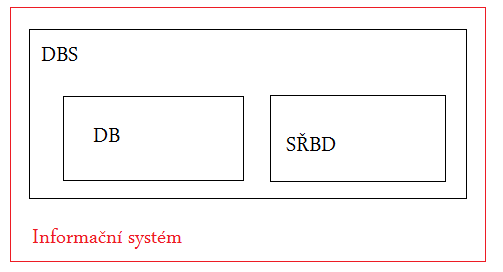 Báze dat - je množina souborů (a popisu jejich dat), které jsou navzájem v logickém vztahu a které jsou spravovány systémem řízení báze datSystém řízení báze dat je programový systém, který v bázi dat zajišťuje1) definování dat (CREATE TABLE apod.)2) manipulaci s daty – aktualizaci, změnu, výběr, mazání3) ochranu datOchrana dat proti zneužití (systém přidělování přístupových práv apod.)Ochrana proti ztrátě dat – zajištění dat proti ztrátě – když odejde disk, data musí být ještě někde jinde, aby nedošlo ke ztrátě dat (transakční zpracování)4) komunikaci mezi systémem a uživatelemDatabázeVlastnosti: neredundantnost – bez duplicity dat, databáze by měla jít navrhnout tak, aby tam nemusela být neopodstatněná duplicita – opodstatněná duplicita je jen v případě, že to s duplicitou poběží rychlejiSoučasný přístup více uživatelů – vícenásobné využití – a to jak uživateli, tak i aplikacemi – SŘBD (Oracle, Firebird, Access…)Integrita dat – např. chceme smazat studenta co má výpůjčky, ono to nedovolíNezávislost dat na aplikaciDatabáze musí být schopna zrealizovat jakýkoli datový modelDDL - Očekáváme nástroj pro definování dat – Data Definition Language (jazyky 4GL – vezmu myš a naklikám to myší :D)DML – jazyk pro manipulaci s daty – Data Manipulation LanguageNapř. SQLV principu nabízejí dva typy těchto jazykůProcedurální jazykJakým způsobem ta data ze systému dostatNeprocedurální jazykUmožňují popsat, jaká data chci ze systému dostatHostovací jazyky – daly k dispozici sadu funkcí, pomocí kterých se dalo s daty manipulovatDCL – Data Control LanguageČást jazyka, která řídí přístup k datům (např. GRANT a REMOVE z SQL)Např. Označení transakce, označení indexu…Zajišťuje i vícenásobný přístupMěl by umět obnovu systému po chyběOkolí databázového systému – obecně jsou to uživatelé – nejvyšším uživatelem je administrátor systému – řeší konflikty mezi ostatními uživateli a systémem – ví, jak nastavit SŘBD, měl by se vyznat v parametrech…Administrátor dat = Gestor dat = člověk, který umí vysvětlit význam dat v databázi a umí vysvětlit jejich souvislostUživatelé – programátoři, tvůrci těch aplikacíAnalytici – měl by poznat reálný svět a popsat hoVývojáři – podle analýzy udělá vývoj té aplikaceNeprogramátořiKonceptuální modelováníANSI – SPARC (1975)Na data se pohlíží ve 3 úrovníchExternal level – pohledy uživatelů – jinej pohled má studijní referentka, jiný pohled má učitel…Conceptual level – vše výše uvedené se smrskne do této úrovně – říká to, jaká data budu ukládat = logický pohled na dataInternal level – výše uvedené vyústí v tuto úroveň – úroveň, která říká, jak ta data budu ukládatKonceptuální modelování vychází z toho, že se na aplikaci nedíváme jako na informační systém, ale přesto musíme požadovat, aby byl v aplikaci soulad mezi daty a funkcemiUdělá se návrh funkcí, návrh dat, ale důležité je udělat konfrontaci funkcí a datERA model = Entita Relace Atribut = konceptuální modelAnalýza zdola nahoru znamená, že sesbírám požadavky všech rolí uživatelů (role = rozvrhář, učitel…) a z toho vytvořím datový model – použiju tenhle postup tehdy, když budu chtít, aby ten informační systém pokryl požadavky uživatelůMetoda shora dolů znamená, že nejdřív navrhnu a pak určím, co koncový uživatel bude dělatSemestrální práceVyplnit formulář https://portal.zcu.cz/wps/PA_Courseware/DownloadDokumentu?id=25736Téma je na každém zvlášťVčasné odevzdání formuláře:Nejpozději do začátku 7. Cvičení což je taky první prezentační cvičení (5. Listopadu 2009)Formulář vyplnit elektronicky – na druhou stranu dát ERA model, vytvořen pomocí nějakého počítačového nástrojeVýběr ze dvou variantMS AccessFyzický datový modelNaplněno testovacími datyFormulářová aplikaceDotazy (pohledy)Vše uloženo v jednom souboruMySQLFyzický datový modelNaplněno testovacími datyDotazy (pohledy)Referenční integritaFyzický datový modelPo tzv. rozkladu a normalizaci min. 5 tabulek (bez tzv. číselníků)Číselník = např. tabulka Barva – 2 sloupce – číslo, barvaZ datového modelu musí být patrné, že před rozkladem obsahoval relaci M:NDatový model by neměl obsahovat relaci typu 1:1Integrita databázeKonkrétní příklady co se dá řešitPůjčovny všeho druhuRůzná sportovní evidenceCestovní kancelářOrdinace praktického lékařeVšechna témata jsou vyjmenována na coursewareMS Access – formulářová aplikaceNutnéPro „každou“ tabulku bude vytvořen jeden odpovídající formulář, který bude nabízet základní operace, které se nad uloženými daty v tabulce dají realizovat: I(nsert), U(pdate), D(elete), S(elect)(výpis obsahu tabulky)Jeden dotaz nad jednou tabulkouJeden dotaz nad větším počtem tabulekPro dotazy vytvořit odpovídající formuláře – zakázat změnu dat (pouze pro čtení)Doporučené (nepovinné)Formulář s podformulářemSestava!!! vůbec neřešit konzistenci databáze – např. při prodeji nějakého kusu zboží není nutné zmenšit odpovídající počet kusů na skladuMySQL – požadavky na dotazy/pohledyNutnéJeden dotaz nad jednou tabulkouJeden dotaz nad větším počtem tabulek!!! vůbec neřešit konzistenci databáze – např. při prodeji nějakého kusu zboží není nutné zmenšit odpovídající počet kusů na skladuPožadavky na dokumentaciVytištěné podobě A4Jednostranný tiskObsah přibližně 4 stranyTitulek, jméno autora, email, datumZadání (specifikace)Nová verze obrázku datového modelu, která byla použita pro implementaciAccess – stránka nebo dvě směsice funkční analýzy a uživatelského manuálu – popis toho, jak program ovládat, občas doplněné screenshotemMySQL – SQL kód dotazůZávěr, zhodnocení – informace, která říká, co nám to při tvorbě práce dalo, nedalo, jak by šel program doplnit, rozšířit pro reálné nasazení…Stránek může být i vícePředvedení a odevzdání semestrální prácePředvedení bude s autorem (osobní)5 – 10 minutPřípadné dotazyKde: UL409 (dříve v UK430 v úředních hodinách)Kdy: 12. Nebo 13. TýdenLze předvádět i na vlastním notebookuOdevzdáníAccess – 1 soubor, dokumentace v tištěné i elektronické podoběMySQL – exportovaná databáze v kódu jazyka SQLERA modelyNávrhář se musí umět podívat na reálný svět a musí tam vidět to podstatnéProč je úloha, kterou jsem navrhl nepoužitelná? – protože my si vytváříme tu představu, kterou pak realizujemeJak to, co vypozorujeme, popsat? Jak to popsat abychom tomu rozuměli my nebo i někdo jiný třeba za rok? A jak to popsat, aby se to dalo v tom SQL naprogramovat?USTÁLIL SE ZPŮSOB ZÁPISU MODELU, TZV. ERA MODELYERA – podle třech základních komponent – entita, relace, atributER model – entita, relace – modifikace ERA modelu, bez atributů, bude u zkouškyEER model – enhanced entity relation…S návrhem takhle to kreslit vyrukoval už v roce 1976 pán jménem ChenEntitaEntitou se rozumí model objektu z reálného světa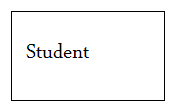 Správně by to mělo být „entitní množina“, ale říká se tomu jen „entita“Atribut popisuje entituAtributy jsou určitého datového typu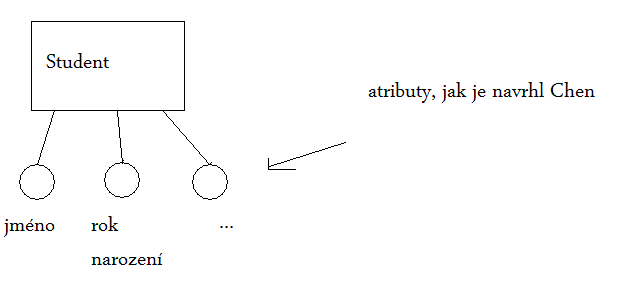 Pokud se zajímám o to, jak to schéma implementovat, tak u atributu určuji, jakého je typuAtributy jsou různého typu – text, datum, čas, objekt, memo…Primární klíčPod pojmem klíč je množina atributů, jejichž hodnoty jednoznačně určují entituPrimární klíč je minimální množina atributů, jejichž znalost jednoznačně určí tu množinuMezi klíčem a primárním klíčem je i kandidát primárního klíče, z těch kandidátů, které jednoznačně určují entitu, pak vybírám primární klíč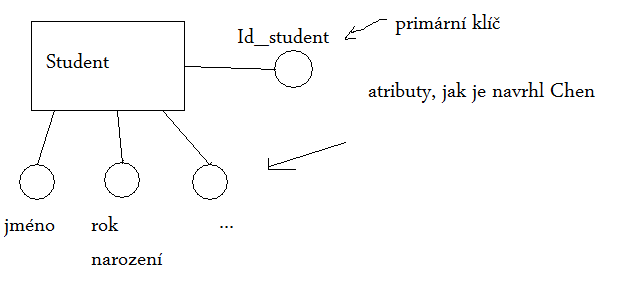 Primární klíč musí být unikátníSpeciální typ automatické číslo (sekvence) – drahá režie, čísluje furt do pryč, k vymazaným se nevracíNení číslo jako čísloV databázích je standardně číslo ve tvaru tzv. dekadické – číslo může být libovolně dlouhé s libovolnou přesnostíU atributu se vždy zamyslet, jestli je to opravdu typu číslo (jestli s tím někde počítám, sčítám to apod.) – např. u osobního čísla použít VŽDY TYP TEXTAccess je relační databázový systém – neznamená to, že umožňuje vytvářet relace, ale že je odvozen od matematického modelu relaceRelace – vztah mezi entitními množinamiV úvaze se určuje tzv. kardinalita, povinnost výskytuKardinalita – vybíráme jeden ze tří typů, jakého ta vazba je – ty typy se symbolicky značí: 1:1, 1:N, M:NŘíká, kolik entit na jedné straně vazby a kolik entit na druhé straně vazby se na té vazbě podílí – ale říká to typově – jestli jedna, nebo víc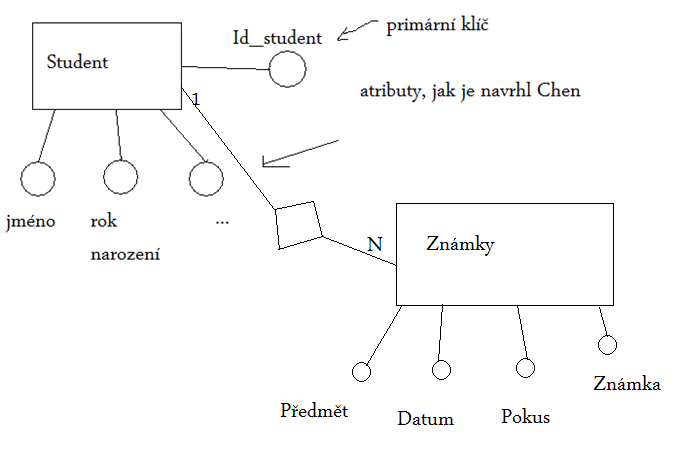 1:N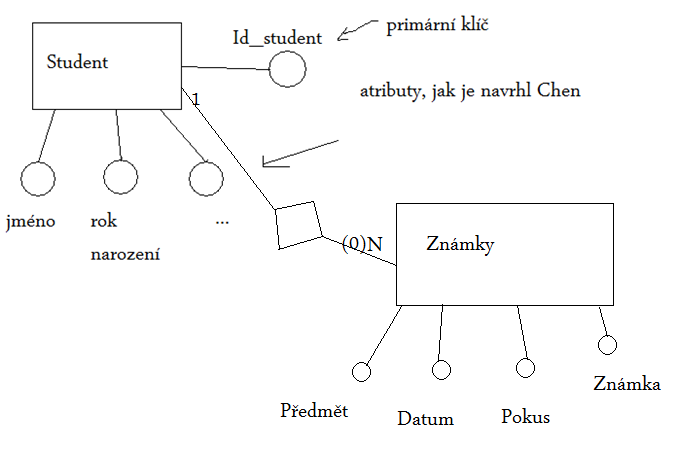 N = ta vazba nemusí existovatKdyž můžeme, nechat ten konec volný – používat to (0)N – je tam méně zámků, transakce pak jede rychleji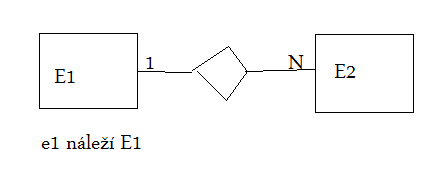 Např. studenti na předmětuVlastně skoro vše je vazby 1:NCizí klíč se v modelu na úrovni tvorby modelu nemusí uvádět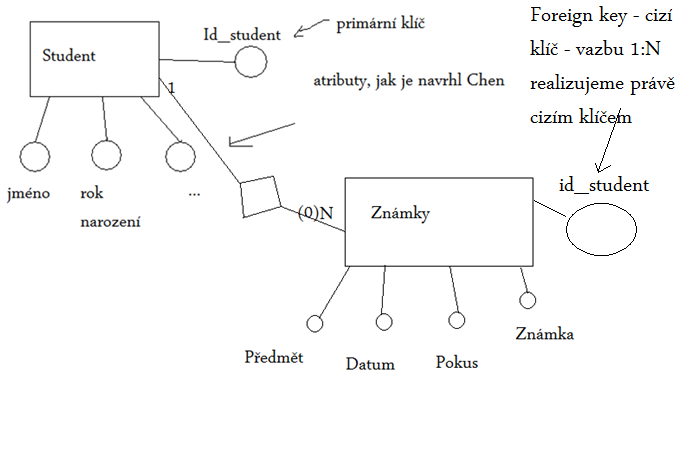 Cizí klíč není jednoznačný – nesmí býtV Accessu bacha na „povolit duplicitu“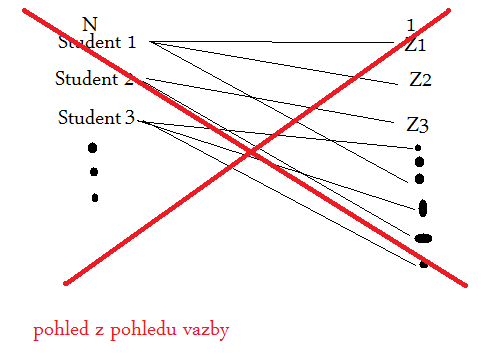 Databázisti ale používají pohled z pohledu entitZnačení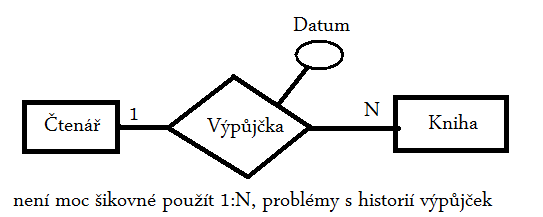 Takhle to navrhl Chen původně, připouštěl, i že relace má atribut – to se ale hodně rychle opustilo, jak realizovat relaci s atributem??? – jedině další tabulkou…Možnost zavedená Chenem dávat atribut vazbě se ukázala jako nepraktická, protože stejně se taková relace musela realizovat jako tabulka, tj. stejně jako jiná entitní množina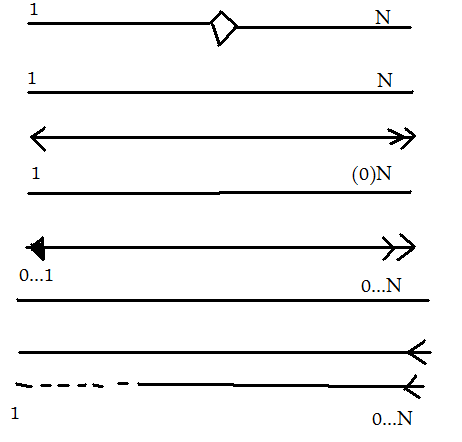 1:1Entitě e1 z entitní množiny E1 přísluší nejvíce jedna entita e2 z entitní množiny E2 a jedné entitě e2 z entitní množiny E2 přísluší nejvíce jedna entita e1 z entitní množiny E2.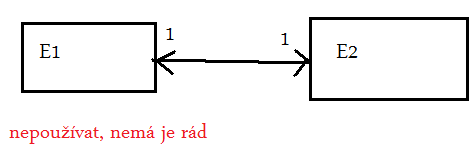 Základní otázka – proč to nespojit do jedné entity??? Vazba je neúpovinnáVymlouvat se na to že ušetřím místo tak neušetřím – vše se ukládá s proměnnou délkou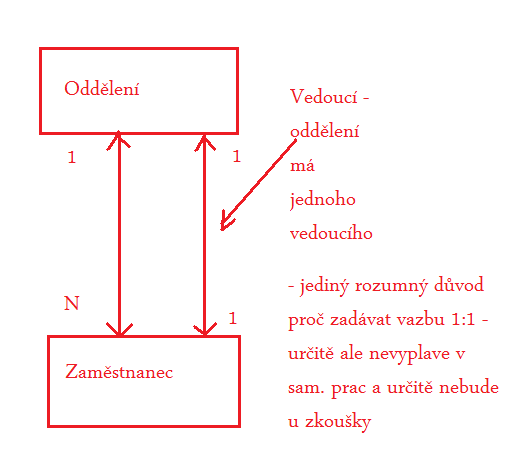 Rychlík nemá rád vazby 1:1M:NNelze jí zadatVazbu M:N realizujeme rozkladem vazby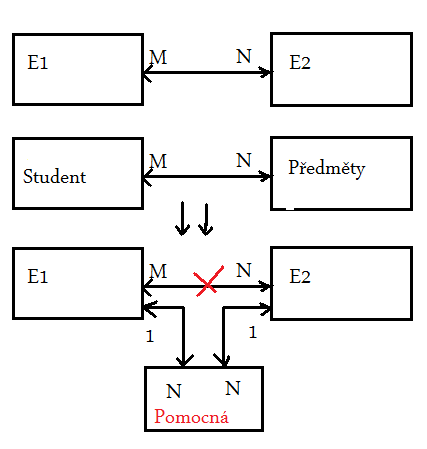 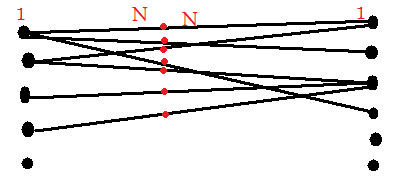 Jednoduchý model: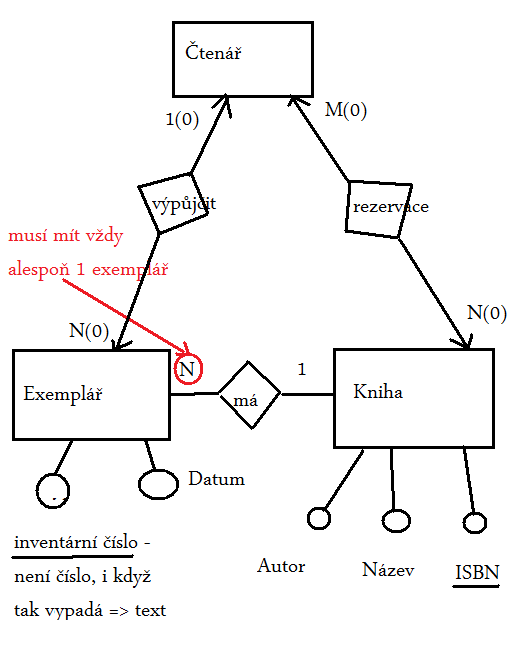 Pozn. Pomocná množina ve vazbě M:N student – předměty je v podstatě tabulka ZápisCvičeníZástupné symboly0 – číslice (0, 1, 2, 3, 4, 5, 6, 7, 8, 9), povinný výskyt9 – číslice (-||-) nepovinný výskytL – písmeno (‚a‘ – ‚z‘, ‚A‘ – ‚Z‘), povinný výskyt? – písmeno (-||-), nepovinný výskytA – číslice nebo písmeno, nepovinný výskyta – (-||-), nepovinný výskyt\ - nemá funkci zástupného symbolu, ale vypíná funkci zástupného symbolu – přinutí access zobrazit následující znakMezi dvěma entitami může existovat více vazebNapř. entita oddělení a entita zaměstnanci – jedna entita ukazuje, že zaměstnanec je zaměstnán v daném oddělení, druhá je, že ten vedoucí je také zaměstnanecObvykle je vazba binární, ale obecně může být n-ární – může např. spojovat tři množinyVýjimkou je unární vazba – ta jde nakreslit v casech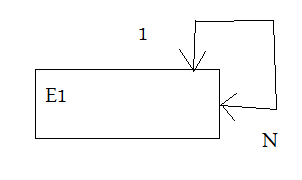 Např. prerekvizity v předmětech…Mohou být i dvě unární vazby – matka, otec… - chci vytvořit model nějakého rodokmenu např.Pozn. Slabá entitní množina (opak je regulární entitní množina – to jsou všechny ostatní…)  slabá je proto, že k tomu vede jeden ze dvou následujících úkolů – nemůže existovat sama o sobě, aniž by existovala nadřazená množinaNebo ji nemohu identifikovat, když nemám nadřazenou množinuDo klíče musím zabudovat id ze zaměstnanceAno, ale je to archaismus – teoreticky je to možné, ale v praxi se to nepoužíváNa co je třeba si dát pozorFantrap – např. mám podnik, ten má nějaká oddělení, větší oddělení (divize), pak má zaměstnance, najednou se každá divize začne členit na oddělení – nejčastější, bacha na ní!!! U zkoušky ani v záverečné práci se objevit nesmí!!!Tento datový model je chybný, protože nelze poznat, v kterém oddělení zaměstnanec pracuje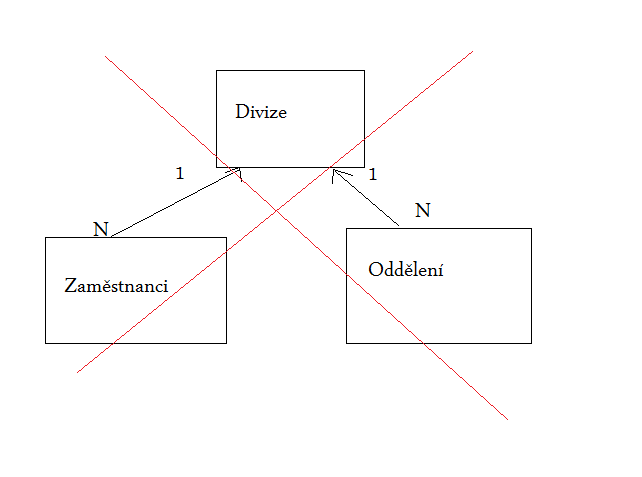 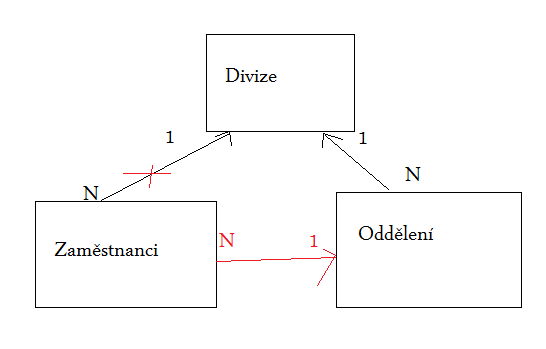 Chasm trap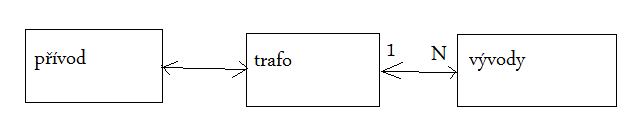 Tahle past se může projevit v případě, že vazby nejsou povinné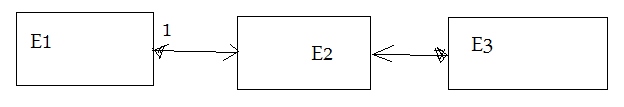 Projevuje se , když vazby jsou nepovinné, musím si uvědomit, když vazba není obsazená, jestli potřebuju mít vztah přes tu entitu která zmizela – pokud ano, jsem v té pasti a nezbývá nic jiného, než si udělat novou vazbu mezi E1 a E3 -> dostanu se do problému s cyklem, ale to až dále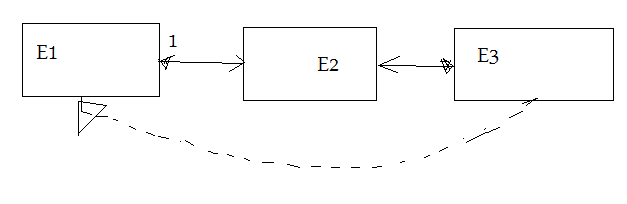 Pozor na vazby M:Ntyto dvě vazby se mne jako pozorovateli mohou jevit jako M:N, ale ve skutečnosti se jedná o dvě vazby 1:N – vazbu M:N nikdy nelze rozložit jako 1:N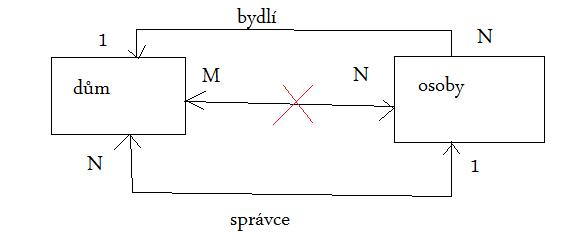 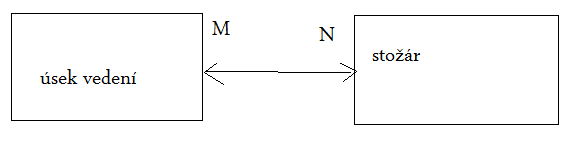 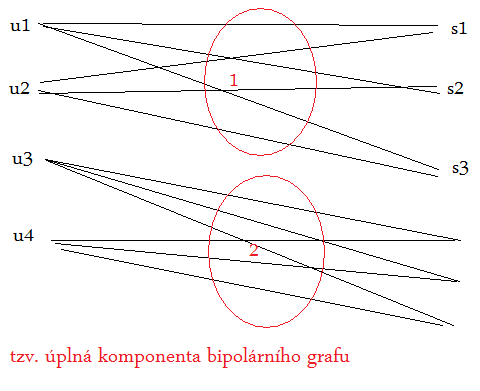 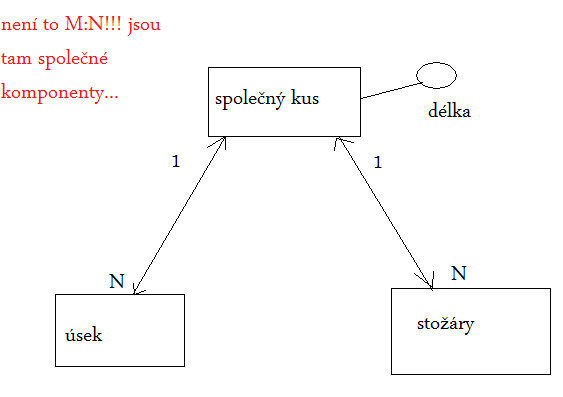 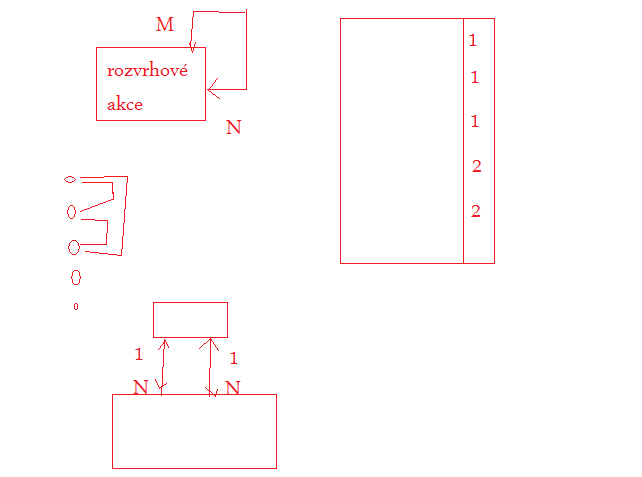 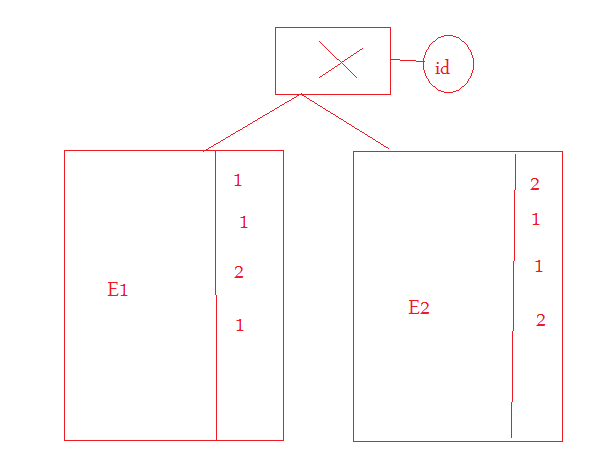 tento model není náhradou té původní ternární vazby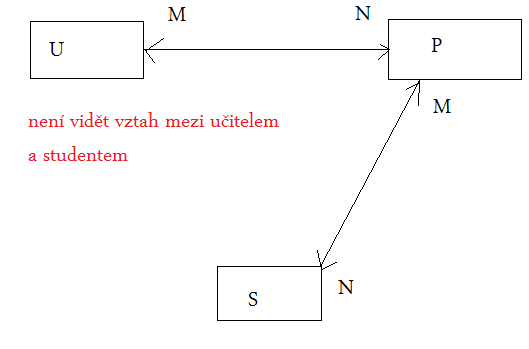 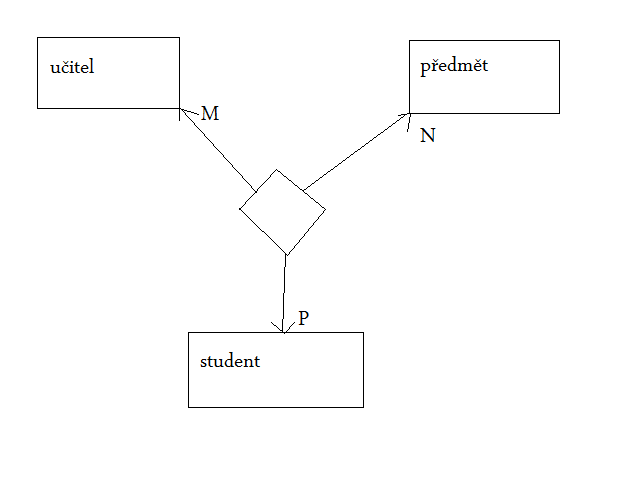 Tento obrázek není náhradou té původní ternární vazby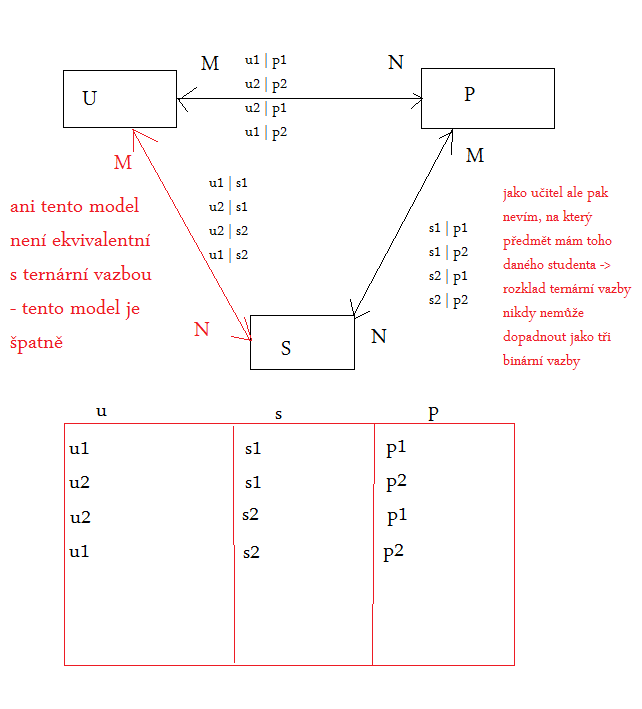 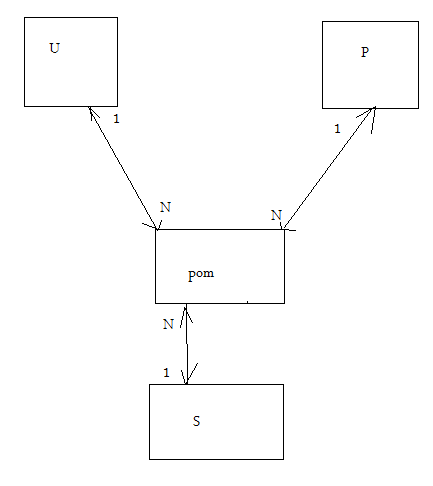 Cykly v ERA diagramu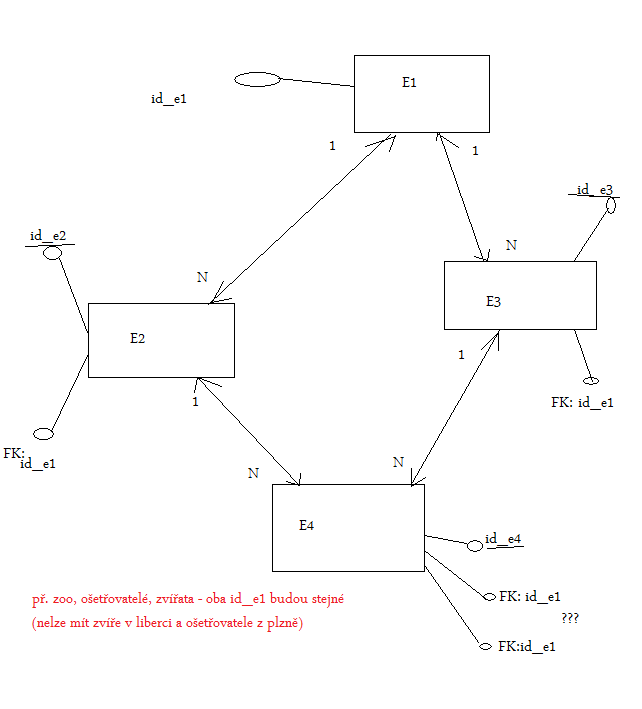 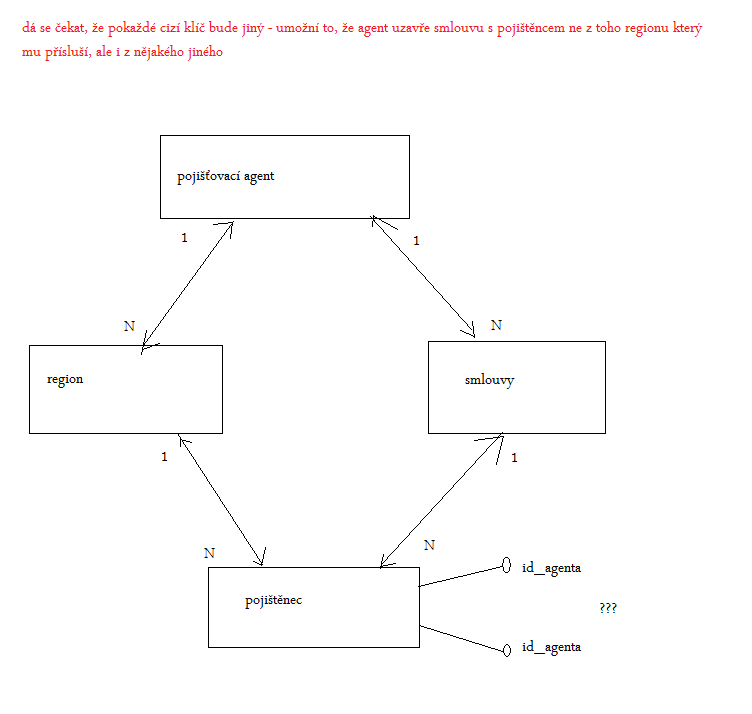 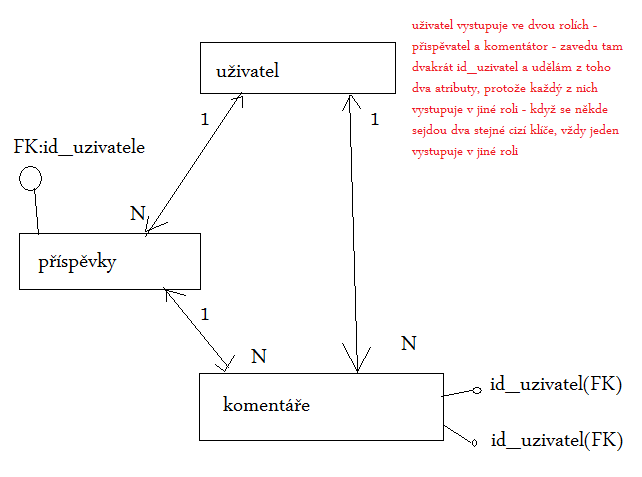 Relační model dat„relační“ ve smyslu matematiky (podmnožina kartézského součinu)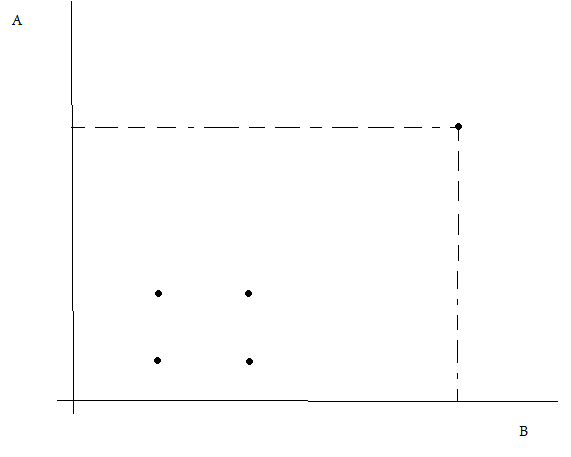 OsobaJménoRok narození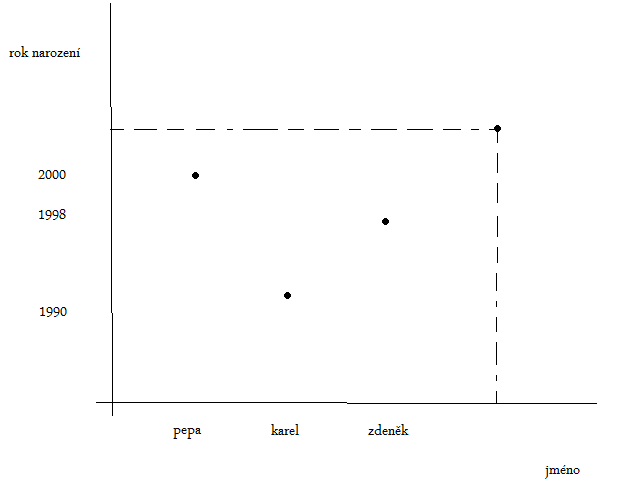 Pro reprezentaci relace bychom zvolili strukturu TabulkaPokud nás SŘBD nutí, abychom pracovali s tabulkou, jedná se o relační SŘBDPevně daný systém{Di, i=1, …}R je podmnožinou D1 x D2 x … x DnPrvky relace R jsou uspořádané n-tice [d1, d2, …, dn[ takové, že di náleží DiRelace je tabulka s m řádkami a n sloupečky (n říká že kolik je domén, tolik bude sloupečků)Doménou rozumíme množinu hodnot, které se mohou vyskytnout jako konkrétní prvek v pozici i (jinými slovy které hodnoty se mohou objevit ve sloupečku i)Zavádí se velmi významný pojem – relační schéma – je to jeden z možných popisů, jak popsat data jinak než ERA modelemRelační schémaR(A1, A2, … , An)Př.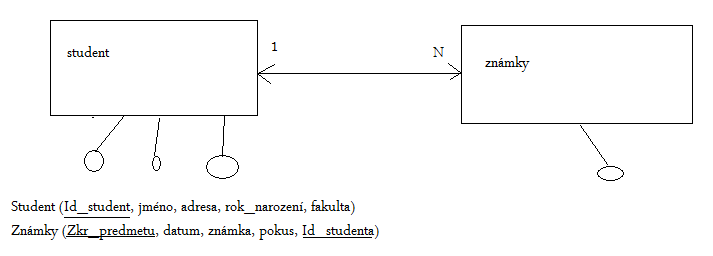 Var b)Známky (zkr_predmetu, datum, známka, pokus, Id_student)Eviduju ještě pokusy (vím, že známky bude 4, ale zajímá mne ještě pokus)Pozn. Volbou primárního klíče určuji můj pohled na realituU var. A) mám jen poslední pokus (vím, že 5. Byl poslední, ale nevím, jaké známky byly z předchozích pokusůRelační schéma databáze	(R, I)R – seznam relačních schémat, de facto báze datI- Integritní omezení – v našem případě jen jedno – nesmí existovat známka bez vazby na studentaJiž umíme ERA model a relační schéma databázeNa ERA model máme nástroje, ale na relační schéma je nutné být velmi opatrnýZ vymezení dále plyne: homogenita sloupců, hodnoty ve sloupcích musí být stejného typu, protože jsou ze stejné doményV relaci nemohu mít dva stejné prvky -> tedy nemohou být dva stejné řádky v relaci -> musím mít primární klíčPořadí řádků v tabulce je nevýznamnéPokud přehodíme sloupce i názvy, pak je pořadí sloupců také nevýznamnéDůvod, proč se na data díváme jako na relaci, je ten, že existují operace s množinami…Množinový rozdílChci tabulku, ze které vyhážu nějaké sloupečky… - není to úplně to pravéOperace relační algebry (používané při manipulaci s daty)Kartézský součin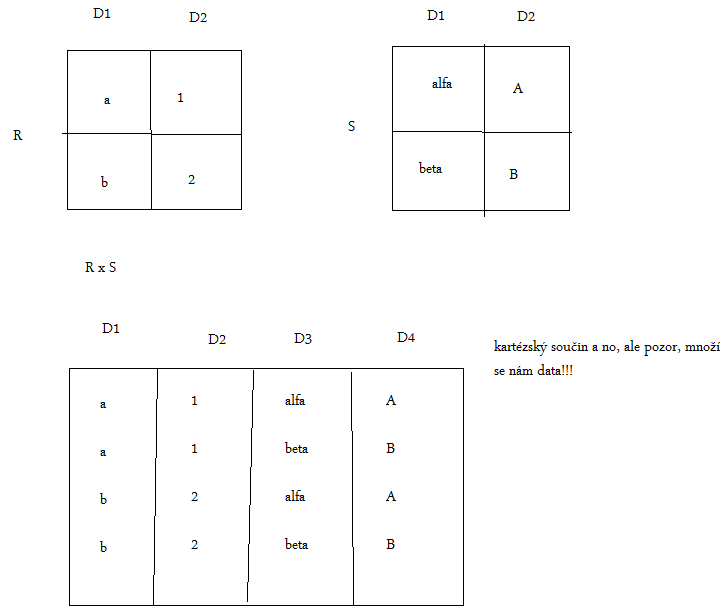 Pro operaci s daty jsou definovány další tři operace: projekce, selekce, spojeníProjekceR(A) pozn. (A  = A1, …, An)Vytvoří relaci se schématem B a prvky, které vzniknou z původní relace R, odstranění hodnot atributů A \ B, odstraněny jsou i případné duplicity prvkůR[B]Př. Student[Jméno] – viz předchozí příkladKdyž budu mít dva studenty se stejným jménem (v původní tabulce student), tak to jméno bude ve výsledku jen jednou!!!SelekceMějme relaci R se schématem A R(A)Operace selekce podle logické podmínky velké fí vytvoří relaci se stejným schématem, a ponechá ty prvky, které splňují logickou podmínku velké fí„vytvoří relaci se stejným schématem“ = sloupečky zůstanou stejnýFormule (podmínka) fí je bool výraz, kde t1 op t2, kde ti je buď konstanta, nebo jméno atributu a „op“ = { <, <=, =, >=, >, != }Značení je R(velké fí)Př.Student(adresa = ‚Plzeň‘)Operace spojeníOperace spojení relací se schématy R(A) a S(B) vytvoří relaci se schématem A u B tak, že projekce na atributy A je z relace R a projekce na atributy B je z relace S[A] … R			B…SR* SR[A op B] S dostanu z toho {(r || s); r náleží R, s náleží S a současně (r[A] op s[B])}Zavedení podmínky théta něco mi vyloučí, abych pracoval s celým kartézským součinemTzv. théta (op) spojení – to nejobecnějšíPř. R(M, N, O, P)		S(A, B)Konkrétní hodnoty: 	x, 101, 5, a		5, aY, 106, 3, A		10, cY, 111, 9, B		8, e…			…R[o >= A] SM N O P A BX, 101, 5, a, 5, a…Y, 111, 9, b, 5, a…Y, 111, 9, b, 8, c…Pozn. Srovnáváme atributy a chceme, aby byly stejného typu– umožní porovnat atributy z různých domén (musí být stejného typu), ale mohou být různého významuPřirozené spojeníJe odvozeno od théta spojení, kde se použije znaménko =Jeden z porovnávaných atributů se vyloučí ze schématuPř. Výrobek(č_výrobku, cena)TX10, 30EL82, 110SP40, 40ZY162, 500Relace Zásoby(č_skladu, č_výrobku, množství)100, EL82, 5000100, SP40, 120110, EL82, 600Hledáme relaci Výrobek * Zásoby(č_výrobku, cena, č_skladu, množství) – všimnout si: číslo výrobku je tam jen jednou !!!EL82, 110, 100, 5000EL82, 110, 110, 600SP40, 40, 100, 120– vytipuju množinu stejných atributů, v této množině stejných atributů udělám kartézský součin všech stejných hodnot – číslo výrobku tam bude jen jednou – množina stejných atributů se tak ve výsledku objeví jen jednouKompozice – pod pojmem kompozice si představíme to samé co u předchozího, ale vyhodíme oba atributyPOZOR!!! ČASTÁ CHYBA – ŘÁDKA S EL82 SE NAPÍŠE JEDNOU A MNOŽSTVÍ SE SEČTE – TAKHLE NE!!! (různé sklady)Některé operace lze vyjádřit pomocí jiných operacíNapř. průnik lze vyjádřit pomocí množinového rozdílu,…Ale dá se vytipovat, že nemusíme mít ty operace všechny, ale stačí jen některé, abychom s tím mohli udělat prakticky vše – minimální množina operací – lze z ní sestavit libovolná operacePozn. Množina min. operací je např.: STAČÍ NÁM SJEDNOCENÍ, KARTÉZSKÝ SOUČIN, MNOŽINOVÝ ROZDÍL, SELEKCI A PROJEKCIPř.EXEMPLÁŘ (ISBN, inv_číslo, datum_nákupu, cena, země_vydání)Výpůjčka(inv_číslo, číslo_čtenáře, datum_zpět)Výsledná tabulka po aplikování selekce se jmenuje TT(isbn) -> tabulka o jednom řádku a jednom sloupciTak jako výsledkem jakékoli operace v relační algebře je opět operace, tak i zde je výsledkem jakékoli operace s daty zase tabulkaNapř. měli jsme tam dvě relace jako zadání příkladu, pak netriviální poznámku že výsledkem je tabulka, Dotaz: v těchto tabulkách nalezni ISBN všech vypůjčených knih – bude u zkoušky!!!(EXEMPLÁŘ(Země_vydání=‘GB‘)[Isbn, Inv_číslo]*VÝPŮJČKA)[Isbn] tahle konstrukce nemusí být jedináFormule operací relační algebry jsou užitečné ve chvíli, kdy chceme optimalizovat dotazyNež použiju operaci spojení, tak vyházet vše co jdePř. Student – ZnámkaNavazuje na příklad student – známka když jsme si ukazovali, jak se píše relační schémaVypiš jména studentů, kteří mají z db1 jedničkuZnámka(Zkr_předmětu=‘DB1‘ a současně známka = 1)*Student)[jméno]… spojit relací Student (*Student) a z toho projekce na atribut jméno ([jméno])Lze začít mi jinak, např. nejdřív známka spojeno se studentem a pak teprve známka, tak je to neoptimalizované, je to špatněU zkoušky je také příklad, abychom z nějakého zadání, které bude formou relačního příkladu sestavit dotaz (někdy v relační algebře, někdy SELECT…)Síťový model datJe spojen převážně s programovacím jazykem COBOLNikdo to už neumí, přesto je to zapotřebíPracuje se s typem záznamuVyšlo to ze souborově orientovaného pohledu na zpracování datTyp záznamu obsahuje názvy položekObsahuje spojky – spojka je pointer co někam ukazujeSpojka v tomhle pojetí ukazuje na souvislost entit (ukazuje, že je student a ten má známky) – ukazuje na související data (související entity)Typ záznamuSpojkaVýskyt setu 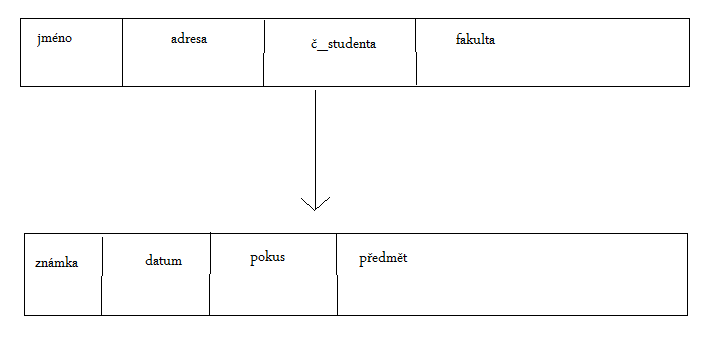 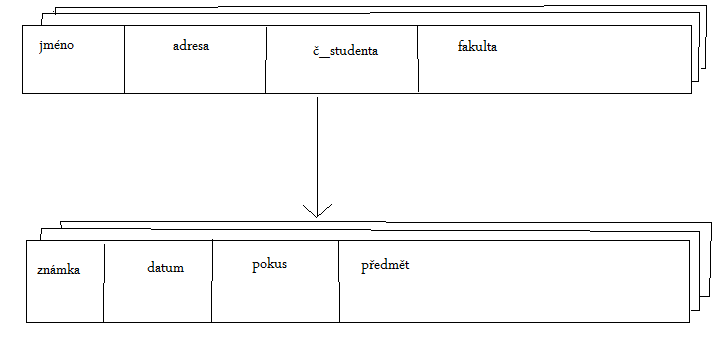 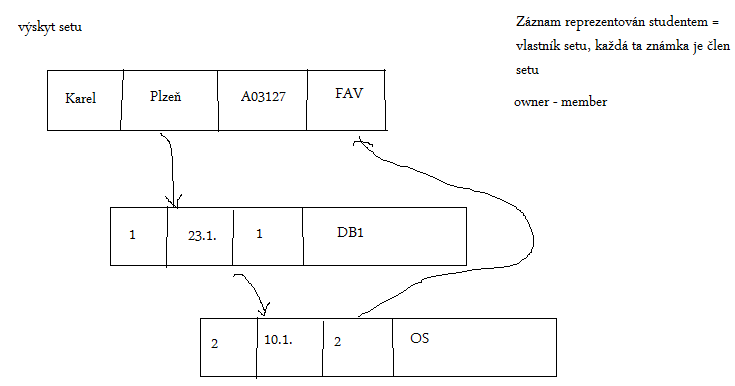 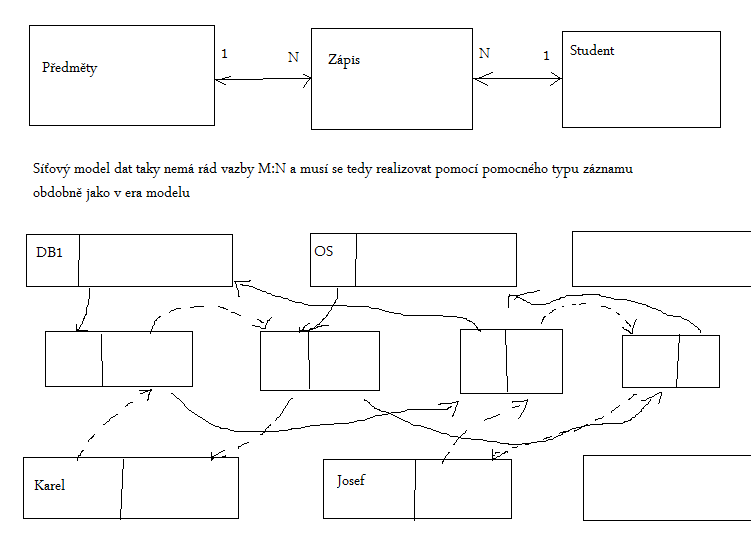 Na tomto obrázku jsou namalovány konkrétně 4 výskyty setu – výskyt setu je s konkrétníma datama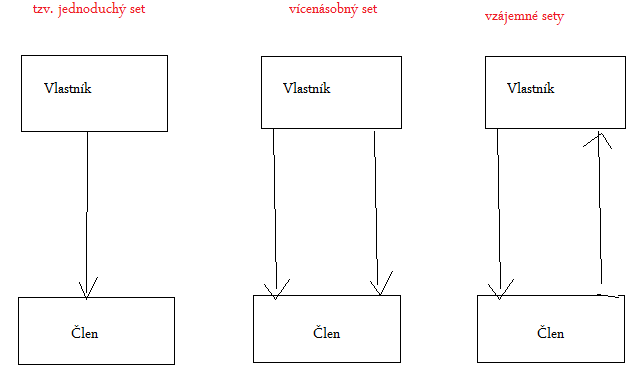 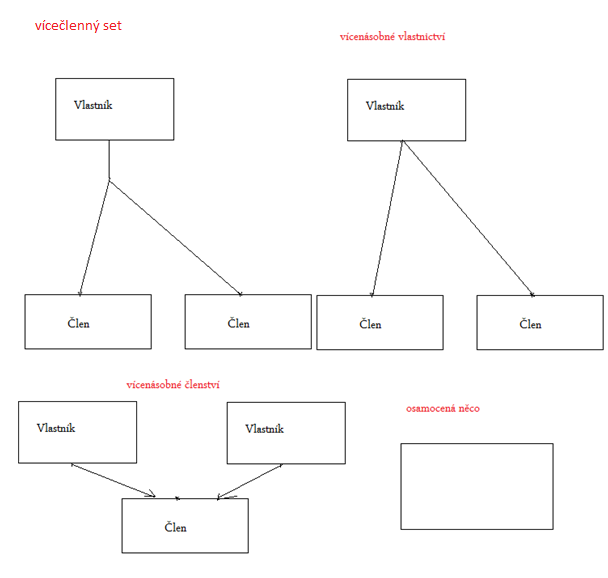 1971 – DBTG CODASTL4 principy určující co je síťový model dat:existuje množina typů záznamů (typ záznamu předměty, známky, učitel)existuje množina pojmenovaných spojekkaždá spojka je funkcí alespoň v jednom směru (vychází z matematického modelu)spojka typu „sama na sebe“ („Lii“) se nepřipouštíreprezentantem je programovací jazyk COBOL, používá se dodnesdalšími reprezentacemi síťového modelu z historie – velmi často se nabízelo programátorům, aby se využívalo hostujícího jazyka (databáze, kterou jsme neviděli a sada procedur, která k té databázi přistupovala)manipuluje se také s pojmy povinné/nepovinné a automatické/manuální členstvíspeciálním typem síťového datového modelu je hierarchický modelstruktura dá dohromady strompři realizaci hierarchických systémů se dospělo ke dvou typům stromů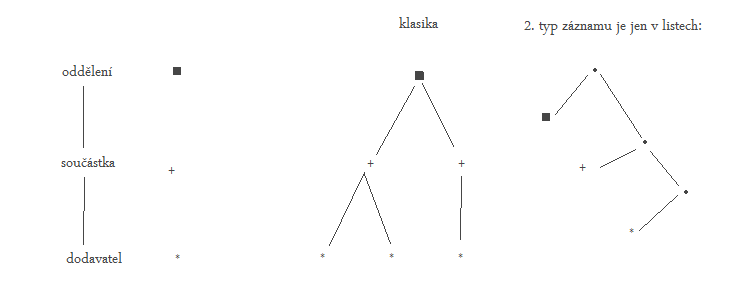 Uzamykání záznamů z pohledu zpracování transakcí strom výrazně napomůžePozn. Jsou dva typy reprezentace – každý uzel reprezentuje typ záznamu/typ záznamu je jen v listechNormální formySnaží se odstranit neopodstatněnou duplicitu dat v tabulceZávislost atributůPopulace – populací nazýváme hodnoty atributů relace R v daném časeZávislost atributů nás zajímá, pokud platí pro všechny populaceZ vyplněné tabulky nemohu usoudit, že tam ta závislost je, ale mohu vyloučit, že tam neníFunkční závislostPopisuje vztah mezi atributy téže relaceDefinice: Nechť A a B jsou atributy relace R. Budeme říkat, že atribut B funkčně závisí na atributu A, jestliže pro všechny populace relace R platí, že pro libovolnou n-tici u,v je prvkem relace R, že u.A (hodnota atributu A v řádku U) == v.A => u.B == v.B (tvrdá implikace jestliže, pak – obráceně neplatí)Značíme: A->B, atributu A říkáme determinantPozn. Jiné vymezení: Ke každé hodnotě atributu A existuje nejvýše jedna hodnota atributu B. (pozn. Rozdíl oproti definici je pouze v „null“ (připouštíme prázdnou hodnotu).Př. Relace Výuka (Předmět, Učitel, Místnost, Hodina, Student, Známka)Pod pojmem předmět chápeme přednáškuHodinu chápeme jako určení časuP->U ? opatrně – možná jo, ale jen pokud předmět neučí někdo jinýHM->P ? ANO, platíHU->M ? ANOPS->Z ? ANOHS->M ? ANO, pokud se to nekryje s jiným předmětemJe vidět, že závislostí lze najít větší množství – musím hledat všechny? Když ne, tak které?Pozn. Relace nahoře není hezká, nesplňuje tu normální formuPokud uvažuju relaci a v relaci mám vytipováno co je primárním klíčem, tak atributy relace jsou závislé na primárním klíči – každý atribut relace na primárním klíči závisíPomocí závislosti lze definovat primární klíčR(Ω) k je ostrou podmnožinou omegaPotom k nazvu primárním klíčem relace R, jestliže z k plyne omegaNeexistuje k‘ které je podmnožinou k takové, že z k‘ plyne omegaJak předchozí příklad rozmotat?Armstrongova pravidla (1974)Cílem je vnést pořádek do toho, že mám množinu funkčních závislostí, která vznikla bez ladu a skladu. reflexivnost (triviální funkční závislost) – mějme množinu atributů X a Y jako podmnožinu menší nebo rovnou množině atributů X. Potom X->X nebo X->YTranzitivita – jestliže platí, že z X plyne Y a současně z Y plyne (je determinantem pro) Z, tak X->ZSpojování (kompozice) – X->Y a současně X->Z pak X->YZTato pravidla lze dokázat, ale už je pan Armstrong dokázal před námiSoubor pravidel nemusí být vždy v tomto tvaru, ale vždy musí být korektní (platí), úplný (na jejich základě lze odvodit všechny ostatní závislosti) a nezávislý (žádné z těch tří pravidel nelze odvodit pomocí těch dvou zbývajících).Projekce (dekompozice)X->YZ => X->Y a X->ZPředpoklad je, že z X->YZNa YZ podle reflexivnosti závisí Y i Z, protože je to vlastní podmnožina toho ZZ jedničky: YZ->Y a YZ->ZZ dvojky: X->YZ a YZ->Y => X->YDoplnitelnostX->Y a X je podmnožina W => W->YDůkaz za dcv.Spojování IIX->Y a W->Z => XW->YZPseudotranzitivnostX->Y a YW->Z => XW->ZPř.A->B a B->CD pak AE->DPředpoklad: E určitě nebude podmnožinou atributu ANabízí se tranzitivnost	Z dvojky: A->B a B->CD => A->CD	Z malého áčka: A->C a A->D	Z malého béčka: AE->DPoužití Armstrongových pravidelPoužiju je, pokud mám divokou relaci (tzv. úplnou relaci)Mám množinu funkčních závislostíVýsledkem bude rozklad úplného relačního schématu – chci, aby výsledek měl tu vlastnost, že tam nebudou nadbytečné závislosti = výsledek je rozklad univerzálního schématuF – množina všech funkčních závislostí k danému problému – k této množině já určím to, čemu matematici říkají uzávěr – množina všech funkčních závislostí, které lze z F odvodit – je to NP problémElementární funkční závislost = funkční závislost, která má na pravé straně jen jeden atributHledáme takové pokrytí G, aby platilo, že G+ = F+Tento krok říká, že najdu jinou množinu funkčních závislostí, ze které lze vygenerovat stejnou množinu závislostí jako z FF‘+ = F+ (F‘ je množina elementárních funkčních závislostí)Redundantní závislost - „f“ je redundantní (nadbytečné) v F pokud (F-{f])+ = F+Hledám neredundantní pokrytíTímto postupem v praxi ale nejdeme, volíme postup mnohem jednoduššíPozn. Výsledek není jednoznačný – to, co tu nejednoznačnost dělá, je postup odebírání redundantních závislostíCo si z dneška pamatovat? Jak je definovaná funkční závislost, vědět, že je dobré ty závislosti najít, ale neznamená to, že to stačí…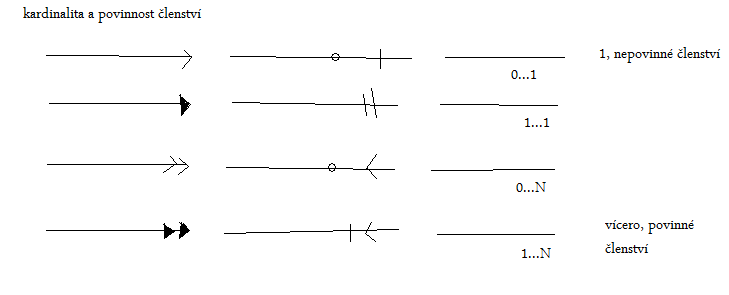 Rozklad relace M:NStudent studuje předmětyPředmět studuje více studentůOs_číslo, jméno, RČ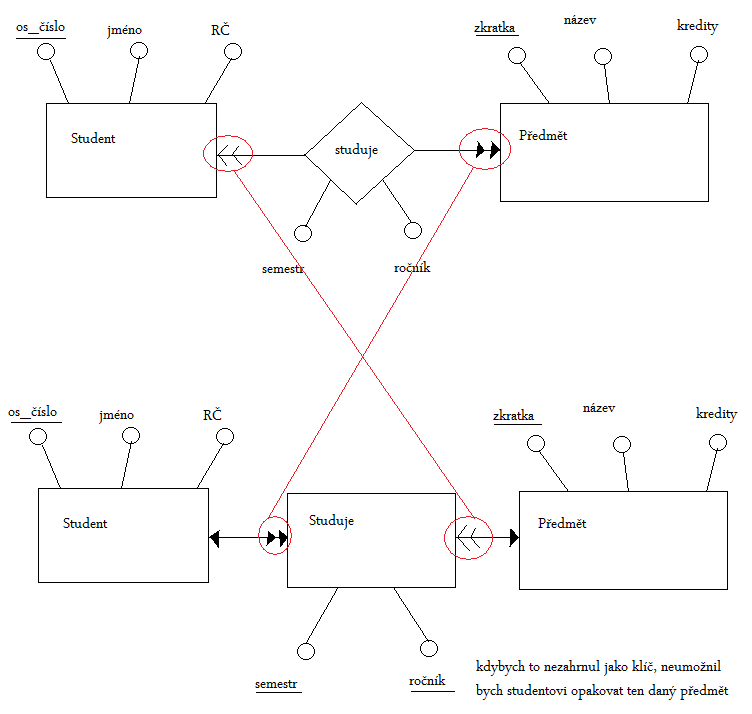 Př.V nemocnici leží několik pacientůVe městě je několik nemocnicKaždý pacient bydlí ve městěPředpokládá se globální číslování přes všechny nemocnice (pacienti, kteří tam budou figurovat, budou mít všichni unikátní číslo)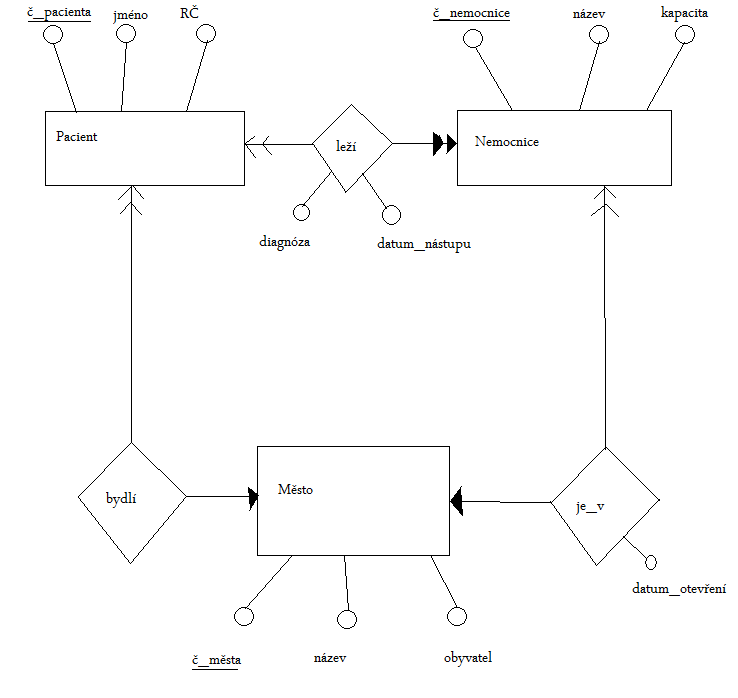 Př.Prerekvizity (podmiňující předmět):Každý předmět může mít své prerekvizityKaždý předmět může být prerekvizitou jiného předmětu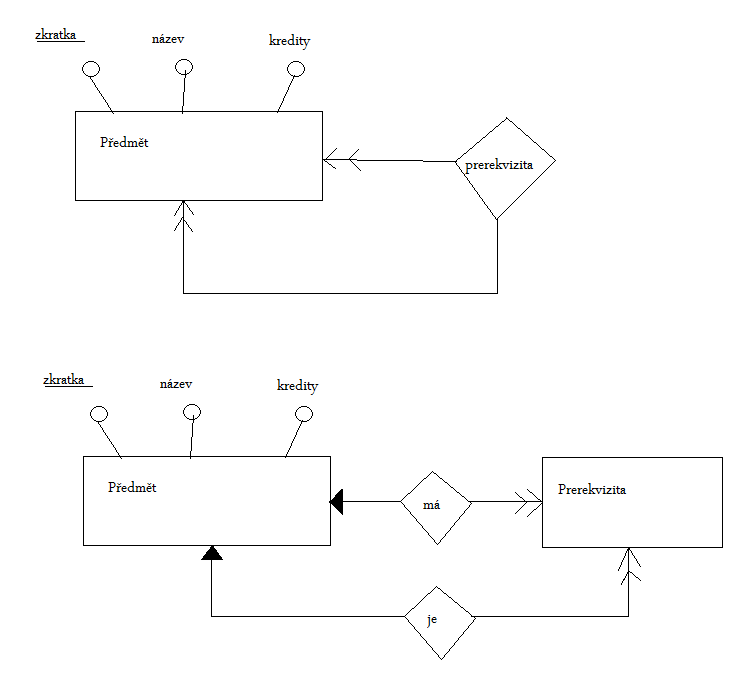 Př.PracovištěKaždé pracoviště má své pracovníkyKaždý pracovník má svého nadřízeného pracovníka
Př.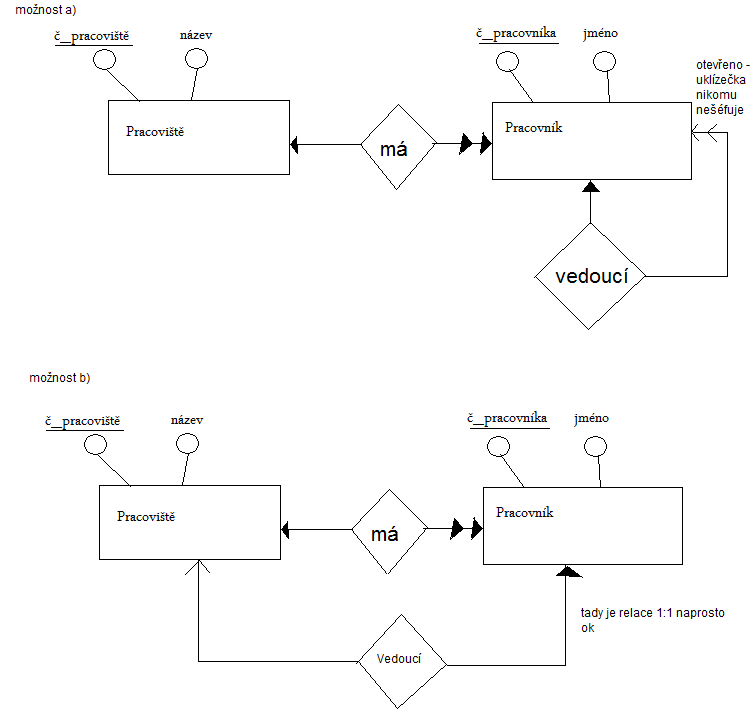 „specialitka“Rozvrh na ZŠV jednu chvíli v jedné místnosti učí jeden učitel jednu třídu žáků.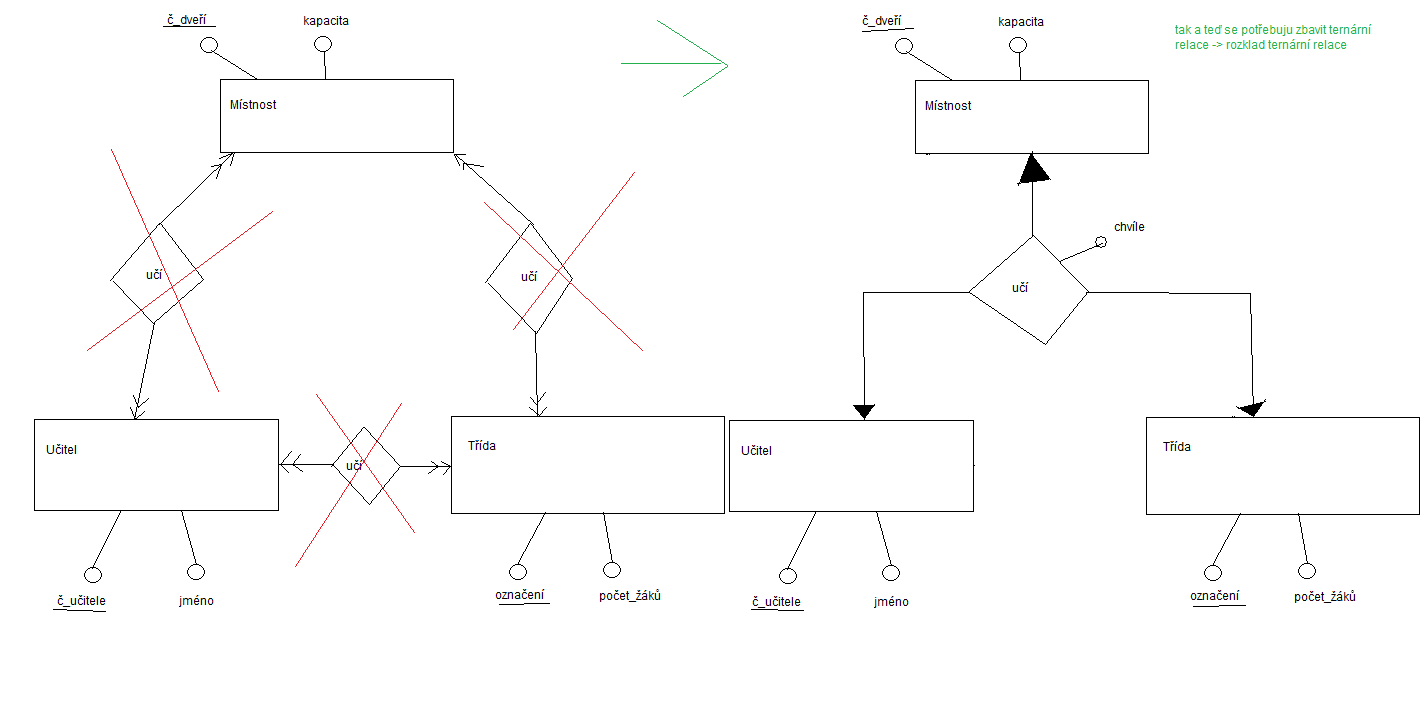 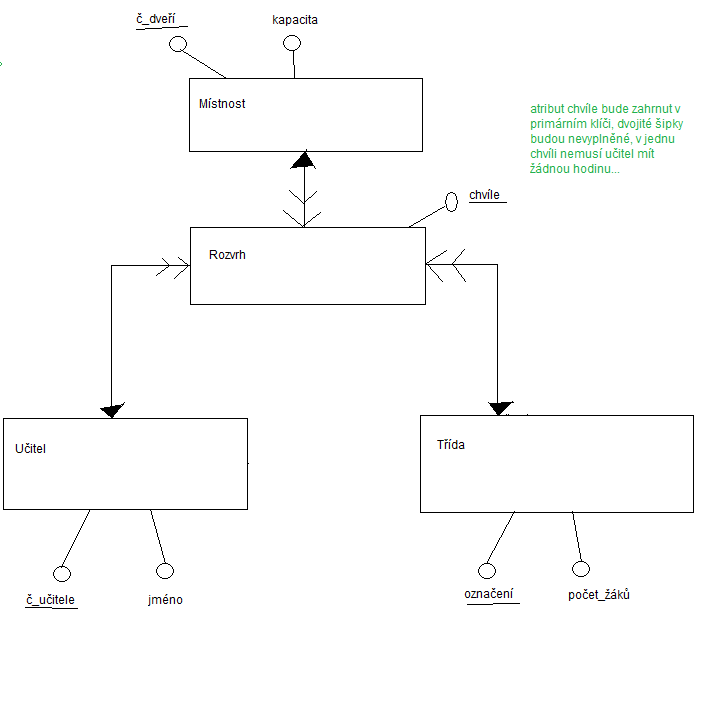 Využití Armstrongových pravidelUzávěr množiny atributů X vzhledem k F (množině všech funkčních závislostí které jsme si v tom problému nadefinovali) je množina všech atributů funkčně závislých na X (množina všech atributů které z X mohu odvodit)PřR(W, X, Y, Z), F: W -> Z, YZ -> X, WZ -> YBudeme hledat klíč (primární klíč) z atributů W, X, Y, Z podle těch závislostí(WZ)+={W,X,Y,Z} „WZ a jejich uzávěr je množina všech atributů které množina obsahuje – pokud to dokážu, tak množina WZ je primární klíč“Hledám: WZ->W, WZ -> X, WZ -> Y, WZ -> Z – pokud to dokážu, pak WZ je určitě klíčem a mohlo by být primárním klíčemWZ->W – to umíme, viz armstrongovo pravidlo číslo jednaWZ -> Y – to je dáno, je to v té množině FWZ -> Z – opět armstrongovo pravidlo jedna – reflexivnostZbývá dokázat WZ -> X, zkusím že X je na něčem závislé, schválně jestli se k něčemu dopracuju přes to X: WZ -> Y(dáno) a WZ -> Z(reflexivnost) – pravidlo číslo tři – WZ -> y a současně WZ -> Z => WZ->YZ, z tranzitivnosti WZ -> YZ a současně YZ->X => WZ->XČili dokázal jsem, že ten primární klíč bude schován někde v tom WZW+={W,X,Y,Z} – opět zkoumám zda, platí: W->W (platí, reflexivnost), W->X, W->Y, W->Z (je dáno z F)Chybí mi dokázat ty dva chybějící vztahyW->W, W->Z – nabízí se vzít kompozici (3) W->WZZ F: WZ->Y z (2) pak plyne, že W->YZbývá už jen tedy, zda z W->X: z F: W->Z a právě bylo dokázáno: W->Y a z (3) pak plyne W->YZ a z F: YZ->X pak z (2) => W->XZávěr je, že W musí obsahovat klíč a to proto, že jsme dokázali, že uzávěrem W jsou všechny atributy v relaciČili ukázali jsme si, že mám-li dáno nějaké relační schéma a množinu funkčních závislostí, které v tom schématu platí, tak na základě odvozování mohu určit klíč původní relace – nepřímo se tedy dotýkáme poznámky z minula (použití univerzálního schématu a funkčních závislostí a na základě toho s tím mohu pracovat, ale nepoužívá se to)Normální formyUkládání do tabulky není jen uložení struktury, ale i sémantiky (ukládaná data mají i sémantiku) – ta je dána vztahy mezi atributy1. Normální formaNevhodné uložení může způsobit nepříjemné duplicity a jejich odstranění se věnuje problematika normálních fo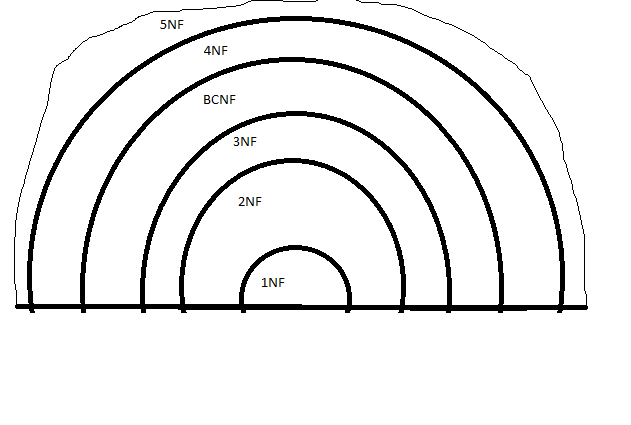 Relační model předpokládá, že komponenty relace nemohou být opět relace – pokud toto relace splňuje, pak je v první normální forměJakmile z toho uděláme tabulku, pak máme jistotu, že je to v první normální forměPř.LET(číslo_trasy, Odkud, Kam, Rozvrh)ROZVRH(Den, Čas_odletu)2. normální formauž musím zkoumat závislost atributůmusíme dodefinovat tzv. silnou funkční závislostNechť v relaci R platí A->BŘíkáme, že B silně funkčně závisí na A, jestliže neexistuje žádná vlastní podmnožina A‘ je podmnožina A taková, že by platilo A‘ -> BŘíká to, že A nebude jednoduchý atribut, ale bude složen z více atributů – jestliže se stane, že z té složeniny nemohu nic vyhodit, pak je to silná fční závislostRelace R je ve 2NF (2. Normální formě) jestliže je v 1NF a jestliže každý atribut který nepatří ke klíči relace R silně závisí na klíči relace R.Praktický návod: Vemu relaci r, u relace R určím klíč a pokud je klíč nějaká složenina (více než jeden atribut) budu zkoumat, jestli každý atribut té relace závisí na celém tom složeném klíči – jestliže zjistím že nějaký atribut závisí jen na tom jednom atributu z klíče, pak to není splněnoPřDODÁVKA(Č_dodavatele, Č_součástky, Adresa_dodavatele, Množství)Budu zkoumat, zda z čísla dodavatele plyne množství, nebo z Č_součástky plyne množství…Protože platí fční závislost Z čísla dodavatele plyne adresa dodavatele, je porušena 2NF.Provede se tedy dekompozice – převod do druhé normální formy provedeme tak, že rozložíme původní relaci na dvě (případně více) a to podle funkční závislosti která 2NF kazí. Výsledek:DODÁVKA_1(Č_dodavatele, č_součástky, množství)DODAVATEL(Č_dodavatele, Adresa_dodavatele)3. normální formarelace je ve 3. Normální formě (3NF), jestliže je v 2NF a žádný atribut, který není součástí klíče, není tranzitivně závislý na klíči.Vemu relaci, určím u ní klíč, vím že je v 2NF, např. klíáčem je jen jeden atribut – tranzitivita je schovaná v tom, že každý atribut je závislý na klíči – jestliže hovořím o tranzitivní závislosti na klíči – ZKOUMÁM, ZDA NEEXISTUJE FUNKČNÍ ZÁVISLOST MEZI NEKLÍČOVÝMI ATRIBUTYPř.ZAMĚSTNANCI(Č_zaměstnance, oddělení, budova) – předpoklad, že oddělení je v jedné budověPředpoklad v podstatě říká, že když znám oddělení, tak znám i budovuOpět je zde neopodstatněná duplicita, problémy při změně budovyVadí vztah Oddělení->BudovaJak se to spraví?To, co tu 3NF kazí, vytáhneme do speciální relace a v té původní zbyde zbytekZAM(Č_zaměstnance, oddělení)ODD(Oddělení, Budova)Pro tento příklad předpokládejme, že závislosti, které lze odvodit z těchto dat, platí pro všechny populace relace (populace = hodnoty atributů v daném čase) – tohle v praxi nikdy nemůže platit, je to hodně odvážné tvrzeníJe ta tabulka v 1NF, 2NF, nebo 3NF? – příklady tohoto typu jsou v písemce1) určit klíčMůže být klíč A1? Nemůže, opakuje se, A2? A3? A4? NemůžouMůže být klíčem A1 a A2? Nemůžou – dva stejné řádkyVybereme A1, A4 například – nejednoznačné řešení, ale A1, A4 může být klíčem2NF – budu zkoumat 4 fční závislosti – A1->A2?, A1->A3?, A4->A2?, A4->A3? – tyto čtyři závislosti potenciálně mohou porušit 2NF pokud platí – zda neklíčový atribut závisí na podmnožině klíčeA1->A2? „a-1“, „a-3“ -> neplatí; A4->A2 -> neplatí (1-beta, 2-beta); A1->A3 – platí!!!Není v 2NF protože A1->A3Není v 3NF protože není v 2NFAle to není konec – mohl by být klíč A2, A4?2NF: A2->A1, A4->A1, A2->A3, A4->A3A2->A1? Neplatí, A4->A1? Neplatí, A2->A3? Neplatí, A4->A3? NeplatíZávěr: relace je ve 2NF protože A2 neplyne A1, A4 neplyne A1, A2 neplyne A3, A4 neplyne A3To je správná odpověď na tento příklad!!!3NF: A1->A3?, A3->A1? => není v 3NF, A1->A3 platíVždy se normy vztahují ke klíči – proto může někomu vyjít, že je v NF, někomu jinému že není1) to, jestli je splněna 2Nf je určeno tím, jak zvolím klíč. Jednou vyjde, že ano, jednou že ne – to nevadí, protože zkoumáme až do 3NF a vždy to spravíme tak, že:R1(A1,A3)Vytáhnu fční vztah a zbude:Ad1) R2(A1,A2, A4); ad2) R2(A1, A2, A4)Dotáhnout tento příklad do konce znamená zkoumat, zda R2 je v 3NFPři návrhu databáze dbáme, aby všechny relace splňovaly 3NF Ale i to musíme opatrně – kdyby vyšlo, že celá databáze je složena z tabulek o 2 sloupcích, tak 2 sloupcová tabulka splňuje vždy 3NF – ale rovnou si řekněme, že návrh stagu kde by byly všechny tabulky 2 sloupečkové je na nic, protože by to trvalo týdny a týdny než by to spočetlo – zkušený návrhář pozná, kdy se má na tu 3NF vykašlat a pořešit to nějak jinakBoyce-Coddova Normální formaRelace R se nachází v Boyce-Coddově NF (BCNF) jestliže pro každou funkční závislost tvaru X->Y, kde Y není v X, platí, že X je nadmnožina nějakého klíče nebo je X v R klíčem.V podstatě nerozlišuje v závislosti, jestli do toho zahrnu neklíčové nebo klíčové atributy – tady neříkám, že X musí být tím klíčem, tady jen říkám, že to X by mohlo být klíčemTady pojem klíč NENÍ PRIMÁRNÍ KLÍČ, ALE NĚCO, CO MI URČÍ, ŽE NA ZÁKLADĚ TĚCH HODNOT UMÍM ŘÍCT, O JAKOU SE JEDNÁ ENTITUŽádný příklad, který ukazuje, že relace je ve 3NF a není v BCNF není korektníRychlík samozřejmě vymyslel příklad, který je v pořádku a ten si tu uvedeme:Př.Zkoušení(Student, datum, čas, učitel, místnost)Předpoklady:Čas je chápán jako kvantová (8:00, 8:15…)Student jde maximálně na jednu zkoušku v jeden denDaný učitel si v daný den objedná místnost jen jednuZkusíme najít klíčPrimární klíč zvolíme: Student a DatumPř. By měl ukázat, že tato relace je v 3NF a není v BCNFJe ve 2NF? Zkoumám, zda nějaký atribut S->{Č, U, M}, D->{Č, UM, M}Ano, je v 2NF – datum i student se tam objevují vícekrát v různých kombinacích3NF? Hledám Č->U, Č->M, U-.Č, U->M, M->Č, M->U? Je v 3NFBCNF?Jdeme hledat funkční závislosti – např. Datum, čas a učitel může určit místnostAno, fční závislost platí a D, č, u může být klíčemDČM->S – ano, může být klíčem – určí jednu řádku – nebavím se ale o primárním klíčiDČS->M – významem totéžDU->M – tato fční závislost platíNalezli jsme fční závislost, kde determinant nemůže být klíčemMáme tabulku, která nesplňuje BCNFJak to spravit?Co s tím? Rozdělit…VĚTŠINOU SE DOPORUČUJE (pro profíky) NF DOTÁHNOUT AŽ DO TÉ BCNF – TAM SE MI VYLOUČÍ, ŽE MÁM ŠPATNĚ NAVRŽENÝ KLÍČBCNF bohužel nepoznáme na první pohled…Př. Který nesplňuje BCNFA2A4 může být primárním klíčem, ale pak nalezneme závislost A3->A2. Tato závislost nebyla zkoumána pro druhou ani třetí NF, protože A2 je součástí klíče. Tahle závislost nám to kazí…Př. (J. Pokorný)Adresář(Město, Ulice, PSČ)Tvrdí, že tento příklad je v 3NF a není v BCNF, protože město,ulice->PSČAle tvrdí, že PSČ->městoPříklad do pranice – musím určit co to je město, co to je ulice, neexistuje ulice co má tři PSČ?Příklad je v pořádku, ale je třeba dohledat tyto tři pojmyCo to je ulice? Nějaký registr, každá ulice má své id – to bychom rádi chápali jako pojem „ulice“ – ale většinou je klíš jméno ulice, např. „plzeňská“ a ta se pak může opakovat ve více městech – kdyby ulice byla jednotná v rámci celé republiky, pak jen ze znalosti ulice umím určit městoA) id: U->M (nemůže platit)B) název U-/>M (rozumíme tedy pod pojmem ulice její název)No a pak ještě nějaké další nesrovnalosti, bylo toho mocDekompoziceTo, abychom převedli relaci do normální formy tak vždy na závěr vyžadovalo nějakou dekompozici původní relace na více jinýchDekompozici provedeme na základě závislostí, které kazí tu formuOčekáváme od správně provedené dekompozice dvě vlastnosti:1) výsledná schémata by měla obsahovat stejná data jako původní relaceTzv. Bezztrátovost2) výsledná schémata by měla mít stejnou sémantiku (stejné funkční závislosti)Věta:Mějme schéma R(A,B,C) „A, B, C jsou množiny atributů“, a s funkční závislostí B->CRozložíme-li R na R1(A,B) a R2(B, C) je takto provedená dekompozice bezztrátová.Pozn.Důkaz, že data jsou stejná – pro R musí platit, že R1 * R2 = RPř.Exemplář(ISBN, inv_číslo, datum_nákupu, cena, země_vydání)ISBN->{Cena, země_vydání}R1(ISBN, cena, Země vydání) a R2(Inv_číslo, cena) – dostanu úplně špatný rozklad – závěr_ odporuje to té větě -> nesmysl4. Normální formazabývá se bohatším vztahem než je funkční závislost – tzv. multizávislostí Řekneme, že atribut Y multizávisí na atributu X (značí se: X ->-> Y), jestliže každé hodnotě atributu z množiny X přísluší množina hodnot atributu YPozn.  Pokud by množina měla jeden prvek, jednalo by se o klasickou závislostTo, co nám vadí, je pokud se vyskytují dvě multizávislostiPř.Značka auta	Země výrobyŠkoda		ČRŠkoda		SRFord		USAFord		KanadaFord		NěmeckoVýše uvedené je ukázka toho, že je to multizávislostZnačka auta	Země výroby	MotorŠkoda		ČR		BenzínŠkoda		SR		BenzínŠkoda		ČR		NaftaŠkoda		SR		NaftaFord		USAFord		KanadaFord		NěmeckoPříklad ukazuje, že když jsou v jedné relaci dvě multifunkční závislosti, tak je to špatně – pozn. To se ale změní, pokud např. tu škodovku by na Slovensku nedělali s nafťákemMultizávislost A ->->B v R(omega) se nazývá triviální, Jestliže a) B je podmnožinou AB) A jsednoceno s B je to omegaA nazývá se netriviální, jestliže ani ad a) ani ad b) není splněno.Relace je v 4NF, jestliže je v BCNF a neobsahuje žádnou netriviální multizávislost.Pozn. Obdoba pravidel pro funkční závislosti:1) doplněníKdyž X->->Y v R(omega), pak X->->omega\XY2) tranzitivnostKdyž X->->Y a Y->->Z, pak X->->Z\Y5. Normální forma5NF operuje s pojmem závislost podle spojeníMám relaci R, provedu její dekompozici na nějaké R1, R2, R3 – pokud bychom to udělali správně a ta dekompozice bude bezztrátová, pak bude platit: R = R1*R2*R3Závislost podle spojení je jev, že spojení relací získaných nějakou dekompozicí z původní relace R, dostanu opět výchozí relaci R.Relace se nachází v 5NF, jestliže je ve 4NF a neobsahuje závislost podle spojení.Př. Relace, která není v 5NFR1(A, B, C)ProjekceR2(A, B)	R3(B, C)		R4(A, C)P1 D1		D1A		P1 AP2 D1		D1B		P1 BP3 D1		D2A		P2 AP3 D2		D2B		P2 BP3 AP3 BR1 = R2 + R3 + R4Závěr: chceme relace v 5NF – nechceme, aby tam byla schována závislost podle spojeníIntegritní omezeníOmezuje hodnoty dat v databáziJsou trojího typuEntitní integritní omezení – říká, že každá entita je v té databázi jen jednou (nejsou dvě stejné řádky v tabulce) – zajistí se určením primárního klíčeJaké vlastnosti má primární klíč? – musí být unikátní a musí být vyplněn (nesmí být null)Doménové integritní omezení – doména je v podstatě obor hodnot, které může nabývat daný atribut – doménová omezení pak kladou nějaká omezení na tu množinu hodnot – např. plat musí být větší než nula, známky (1, 2, 3, 4)Referenční integritní omezení – popisuje vztah mezi entitami – v podstatě navazuje na to, co jsme navrhli v ERA modelu – zejména to, co hlídá, je povinnost výskytu a možnost toho přiřazeníPř. Čtenář a jeho výpůjčky – nemohu půjčit knihu někomu, kdo neexistujeCo mi může porušit tu referenční integritu? Které operace se musí hlídat, aby byla referenční integrita zachována? Jestliže zapisuji entitu s cizím klíčem, musí být jeho hodnota z primární tabulky. Jestliže mažu čtenáře, který má nějaké výpůjčky, pak by mi vznikly výpůjčky, které by patřili čtenáři, který již neexistuje.Tyto dvě operace se musejí hlídat a řešit – 1) restriktivní způsob – hláška, akce se neprovede 2) změna se projeví kaskádně – např. smažu čtenáře, který má výpůjčky, pak se smažou i všechny jeho výpůjčky (související záznamy) 3) dosazení null – podstatné je to, že dneska se všechna tato integritní omezení se naprogramují na úrovni Data definitiv LanguageSQLRelační model dat = RMDRelační schéma (relace)R(atr1, atr2, … , atrn)Transformace E-RA -> RMD:Př. Nemocnice (z minula)RMD:Pacienti(č_pacienta, jméno, RČ, č_města)Nemocnice(č_nemocnice, název, kapacita, č_města, datum_otevření)Město(č_města, název, obyvatel)Leží(diagnóza, d_nástupu, č_pacienta, č_nemocnice)Př. PrerekvizityPrerekvizita je slabá entitní množina, nemá žádné atributy, ale to je u slabé entitní množiny povolenoRMD:Předměty(zkratka, název, kredity)Prerekvizity(zkratka, zkratka_prerekvizity)Př. PracovištěVarianta ARMDPracoviště(č_pracoviště, název)Pracovníci(č_pracovníka, jméno, č_pracoviště, č_vedoucího)Varianta BRMD1)Pracoviště(č_pracoviště, název, č_vedoucího)Pracovníci(č_pracovníka, jméno, č_pracoviště)2)Pracoviště(č_pracoviště, název)Pracovníci(č_pracovníka, jméno, č_pracoviště, č_vedeného_pracoviště)Jak toho docílit obecně? Ten příslušný cizí klíč se připíše do entitní množiny příslušného relačního schématu tam, kam směřuje ta otevřená šipka.Ve verzi dva by to bylo moc řídké, spoust pracovníků by ten atribut neměla vyplněný.Př. Rozvrh na ZŠRMD:Místnosti(č_dveří, kapacita)Učitelé(č_učitele, jméno)Třídy(označení, počet_žáků)Výuka(chvíle, č_dveří, č_učitele, označení)SŘBDRelační algebraOperace (unární):Projekce R[atributy]Selekce R(podmínka)Spojení (binární):Přiřazení R*SThéta-spojení R[t1 théta t2]S – théta je relační operátor (=, <, >,…)Kartézský součin RxSMnožinové:PrůnikSjednoceníPř.Skladové hospodářstvíVýrobky(č_výrobku, cena)Sklady(č_skladu, č_výrobku, množství)Seznam čísel uskladněných výrobkůS[č_výrobku]1234010002055603V jakém skladu a v jakém množství je uskladněn výrobek č. 1234?(S(č_výrobku = 1234))[č_skladu, množství]„projekce ze selekce“S2	50S1	10V*SČ_výrobku	cena	č_skladu	množství0205		105	S3		53429		200	1234		300	S2		501234		300	S1		100100		150	S1		25- výrovek „5603“ nám ruší integritu databáze, ale 3429 je okPř. NemocniceP	č_pacienta	RČ	jméno 	č_města	1		100	Jan	1	2		150	Václav	4
	3		200	Petr	2	4		300	Martin	5M	č_města	název_m	obyvatel	1		Plzeň		300 000	2		Praha		1 000 0003		Brno		400 0004		Ostrava		500 0005		Lhota		1 000L	č_pacienta	datum_n	č_nemocnice	1		duben 2001	1	2		září 2000	2	3		Leden 1999	1	1		duben 2002	3	4		únor 1995	2N	č_nemocnice	název	č_města2		1.ZN	2	2		2.FN	33		VN	3Názvy měst obsahující více než 400 000 obyvatel.M(obyvatel > 400 000)[název_m]Praha, OstravaKe každému pacientovi zjistěte název města, ve kterém bydlí(P*M)[jméno, RČ, název_m]Kteří pacienti bydlí ve městě, ve kterém je alespoň jedna nemocnice?Buď ((M*N)[č_města] * P)[jméno, RČ]Petr 200A nebo (P*N)[jméno, RČ]Kteří pacienti leží v nemocnici, která je postavena ve stejném městě, jako ve kterém pacient bydlí.(((P[č_pacienta, č_města] průnik (L*N)[č_pacienta, č_města])[č_pacienta])*P)[jméno, RČ]1 1					1 22 4					2 23 2					3 24 5					1 3					4 2((L*N)[č_p, č_m]*p)[jméno, RČ)Transakční zpracováníSlouží k zachování integrity báze datIntegrita databáze se může porušit: operátor zadá špatné hodnoty, selhání hardwaru…Obrana: zálohováníJediné, co zbylo z ochrany na úrovni systému je pojem – tzv. kontrolní  bod – kompletní záloha databáze v daném časovém okamžikuPojem transakce je převzat z účetnictví – jedná se o jednu logickou operaci, která je realizována dvěma či více elementárními operacemiTransakce je logická jednotka práce, základní jednotka pro zotavení systému po chyběBěhem provádění transakce je databáze v nekonzistentním stavuTransakce se vždy nachází v jednom z následujících stavů:PC – částečně potvrzena – stav, kdy proběhly všechny elementární operace, transakce je již hotova, ale ještě nebyla potvrzenaC-  potvrzena (commit)Přerušení obsluhouF - chybaAb – abortOchrana transakcíŽurnál je soubor, do kterého se ukládá popis transakcí – s jakým objektem pracuje, nová hodnota, někdy i stará hodnota, kdo to pustil, kdy to pustil…Dopředné čtení	Vychází z kontrolního bodu – zapisuju žurnál dopředu a zapisuju hodnoty, které mám v žurnálu uloženy až do okamžiku té chybyZpětné čtení„Rollback“, „Undo“ – vychází se v okamžiku chyby a ukládají se staré hodnotyVyžaduje staré hodnotyHotová transakce mi nezajímá, zajímají mne jen ty rozpracovanéPříští a ten další týden odevzdání semestrálních prací!!!Funkční závislost atributůExistuje i vztah mezi atributy dané entitní množinyR(A, B)	A->BPř.Jeden učitel učí jen jeden předmětP->UU->P{M, U}->U a z tranzitivity (Armstrongova pravidla) {M, U}->P{K, Č}->M{K, Č}->U{K, Č}->PAplikuji Armstrongova pravidla: {K, Č}->{M, U, P}Normální formyVÝUKA(č_učitele, student, předmět, zařazení_učitele, pracoviště_učitele, budova_pracoviště, ROZVRH)ROZVRH(den, čas_od)Jedná se jen o fragment tabulky…Učitel učí více předmětůJestliže student navštěvuje jeden učitelův předmět, musí navštěvovat všechny učitelovo další předmětyDostat to do 1NFVÝUKA(č_učitele, student, předmět, zařazení_učitele, pracoviště_učitele, budova_pracoviště, den, čas)Nefungoval primární klíč, je nutné k primárnímu klíči přidat den i časDostat do 2NFVÝUKA(č_učitele, student, předmět, den, čas)UČITEL(č_učitele, zařazení_učitele, pracoviště_učitele, budova_pracoviště){č_učitele}->{zařazení_učitele, pracoviště_učitele, budova_pracoviště}VÝUKA N:1 UČITELDostat do 3NF{pracoviště_učitele}->{budova_pracoviště}„Každý neklíčový atribut nesmí tranzitivně záviset na jiném neklíčovém atributu relace“VÝUKA(č_učitele, student, předmět, den, čas)UČITEL(č_učitele, zařazení_učitele, pracoviště_učitele)PRACOVIŠTĚ(pracoviště_učitele, budova_pracoviště)UČITEL N:1 PRACOVIŠTĚ4. Normální forma – jen pro zajímavostX->->Y – tzv. multizávislost„pro jakoukoli hodnotu množiny atributů X platí u funkční závislosti několik hodnot“{č_učitele}->->{student} – tato multizávislost vyplývá z podmínky, že když už student navštěvuje jeden učitelův předmět, musí navštěvovat všechny ostatní předmětyKaždý učitel učí stejnou množinu studentů v každý den a každý časStudent není podmnožinou učitele, po sjednocení nezískáme všechny atributy, takže tohle má tvořit klíč relace R, což netvoří => do 4Nf to provedeme tak, že provedeme rozkladUČITEL_učí_PŘEDMĚTY(č_učitele, předmět, den, čas_od)UČITEL_učí_STUDENTY(č_učitele, student)UČITEL_učí_STUDENTY N:1 UČITELUČITEL_učí_PŘEDMĚTY N:1 UČITELBCNF: „Pro každou funkční závislost, kterou v množině atributů najdeme, platí: množina atributů X musí být nadmnožinou primárního klíče nebo primárním klíčem relace.“BCNF=>3NF4NF=>BCNFTzn. My jsme ve 4NF, takže splňujeme i BCNFKONECDvoufázové potvrzováníTvorba žurnálu s odloženou realizací změnZměny do databáze se zapisují, až když je transakce částečně potvrzenaTransakce může být částečně potvrzena, až když jsou všechny změny (elementární operace) uloženy v žurnáluMusí zamknout objekty a může je odemknout, až ta transakce skončíPřímý zápis do databázeZapisuje se současně do databáze i do žurnálu – do žurnálu musím psát staré hodnoty, protože v případě chyby použiju rollback.Může to zamykat a uvolňovat dle potřebyPro běh je to rychlejší, ale pak musíme vrátit všechny transakce, které v té době (od špatné hodnoty) proběhly – v případě chyby nebo nedokončení transakce – tzv. dominový efektZde se stávají chybnými i ty transakce, které jen čtou – přečtou špatná data, je nutné je tedy ukládat, protože se pak stávají chybnými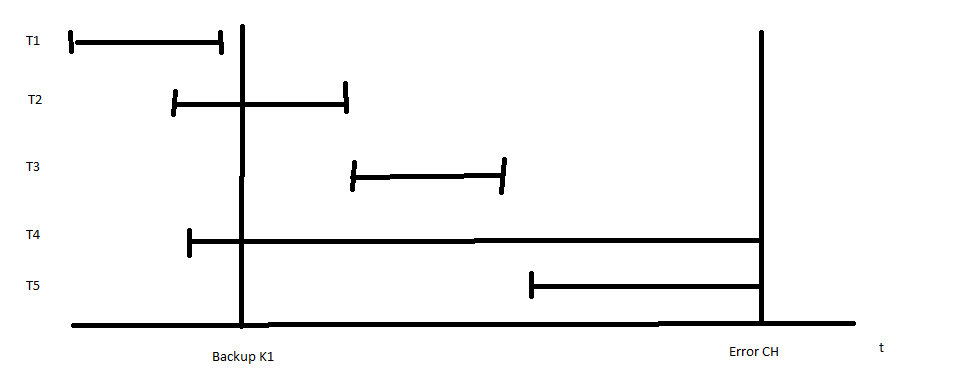 „Přímý zápis do databáze“T1 – je ok, neděláme s ní nicT2, T3 – když mám žurnál, tak se použije a dopředným čtením se může navodit, že ta transakce proběhla – vezmu nové hodnoty a to co bylo v kontrolním bodě, to přepíšu tím ze žurnáluT4, T5 – použiju žurnál na ten rollback, tzn. Vrátím provedené změnyRollback algoritmusVytvoříme 2 seznamy – Redo, UndoDo seznamu Undo zapíšu všechny transakce, které jsou rozpracovány v kontrolním boděv příkladu jsou to T2 a T4procházím časem, jakmile narazím na začátek transakce, zapíšu jí do seznamu undojakmile narazím na konec transakce, převedu transakci ze seznamu Undo do seznamu RedoTransakce v seznamu Redo převedu do konzistentního stavu systémem redo a transakce v seznamu Undo převedu do konzistentního stavu systémem undoParalelní běh transakcíJak přijdeme na to, že paralelní běh transakcí dopadl dobře? => Uspořádatelnost – Paralelní běh transakcí je uspořádatelný, jestliže výsledek paralelního běhu je stejný, jako jakýkoli sériový běhT1, T2: A <- read(x)A <- A+5Write(X, A)X je společné všem transakcím – objekt v databázi, A je vlastní pouze dané transakci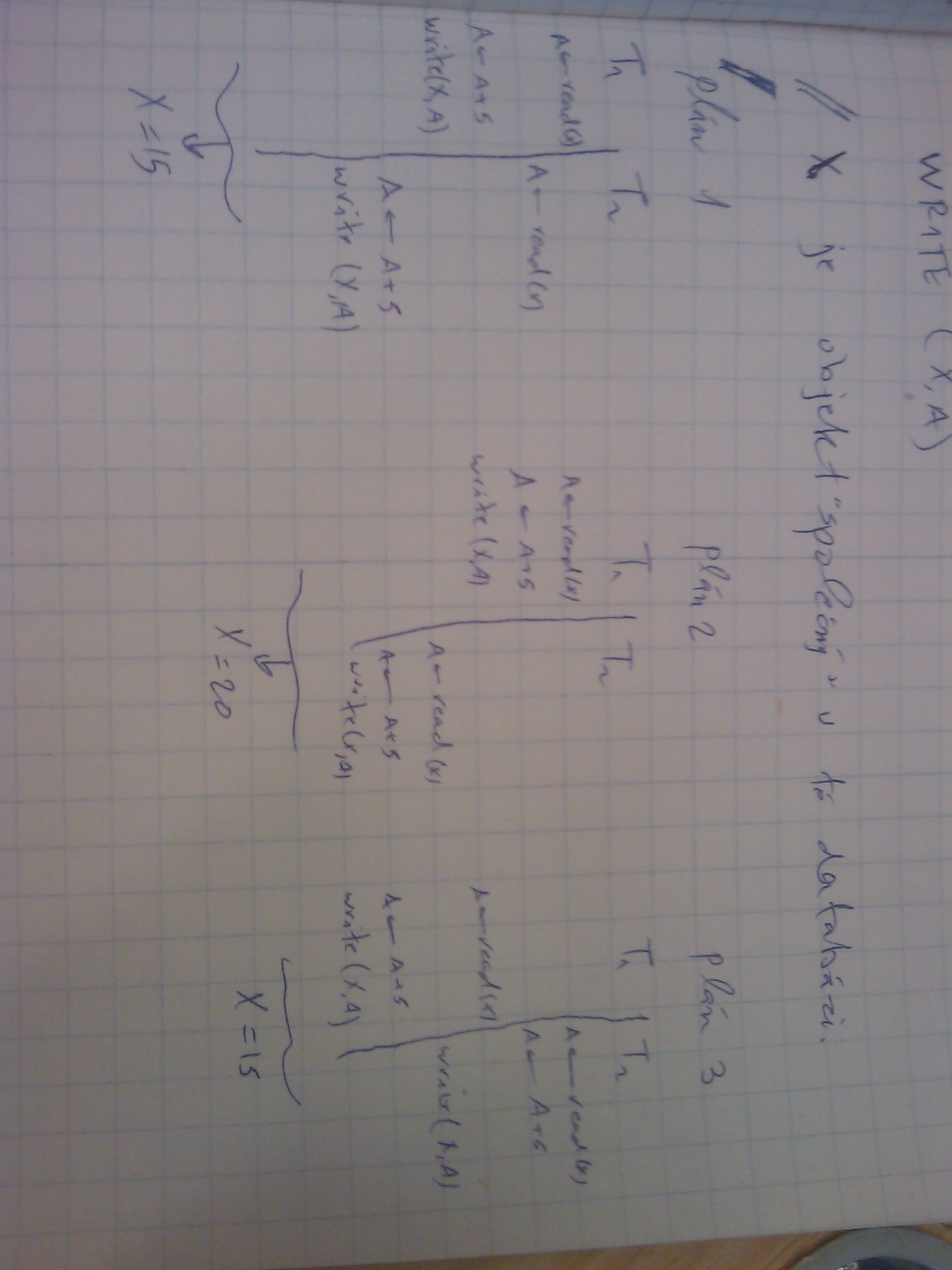 Plány 1 a 3 jsou chybné, protože nezajišťují uspořádatelnostCestou, jak uspořádatelnost zajistit, je používání zámků.Uzamykací protokolyOperace LOCK(x)Objekt může být uzamčen pouze jednou transakcíPokud chce s uzamčeným objektem pracovat jiná transakce, je pozastavenaObjekt může být odemknut jen tou transakcí, která ho zamklaPokud existují pozastavené transakce, mohou se spustitPř. Dvě transakce-  každá bude mít jiný obsahX=1, Y=1T1:LOCK(x)LOCK(y)A <- read(x)B <- read(y)B <- A+BA <- A-BWrite(Y, B)UNLOCK(Y)Write(X, A)UNLOCK(X)T2:LOCK(Y)B <- read(Y)B <- 2*BWrite(Y, B)UNLOCK(Y)LOCK(X)A <- read(X)A <- A+1Write(X, A)UNLOCK(X)Plán 1: T1, T2 -> po T1: x =-1, y=2, po T2: x=0, y=4Plán 2: T2, T1 -> po T2: x=2, y=2, po T1: x=-2, y=4Mimo jiné máme ukázku, že máme dva různé výsledky – to je v pořádku . prostě jak to pouští, tak to jePlán 4: Zámky samy o sobě nezaručí uspořádatelnost.Objekt může být v každém okamžiku uzamčen pouze pro jednu transakci.JAKMILE TRANSAKCE NĚJAKÝ OBJEKT ODEMKNE, NESMÍ UŽ NIC ZAMYKAT.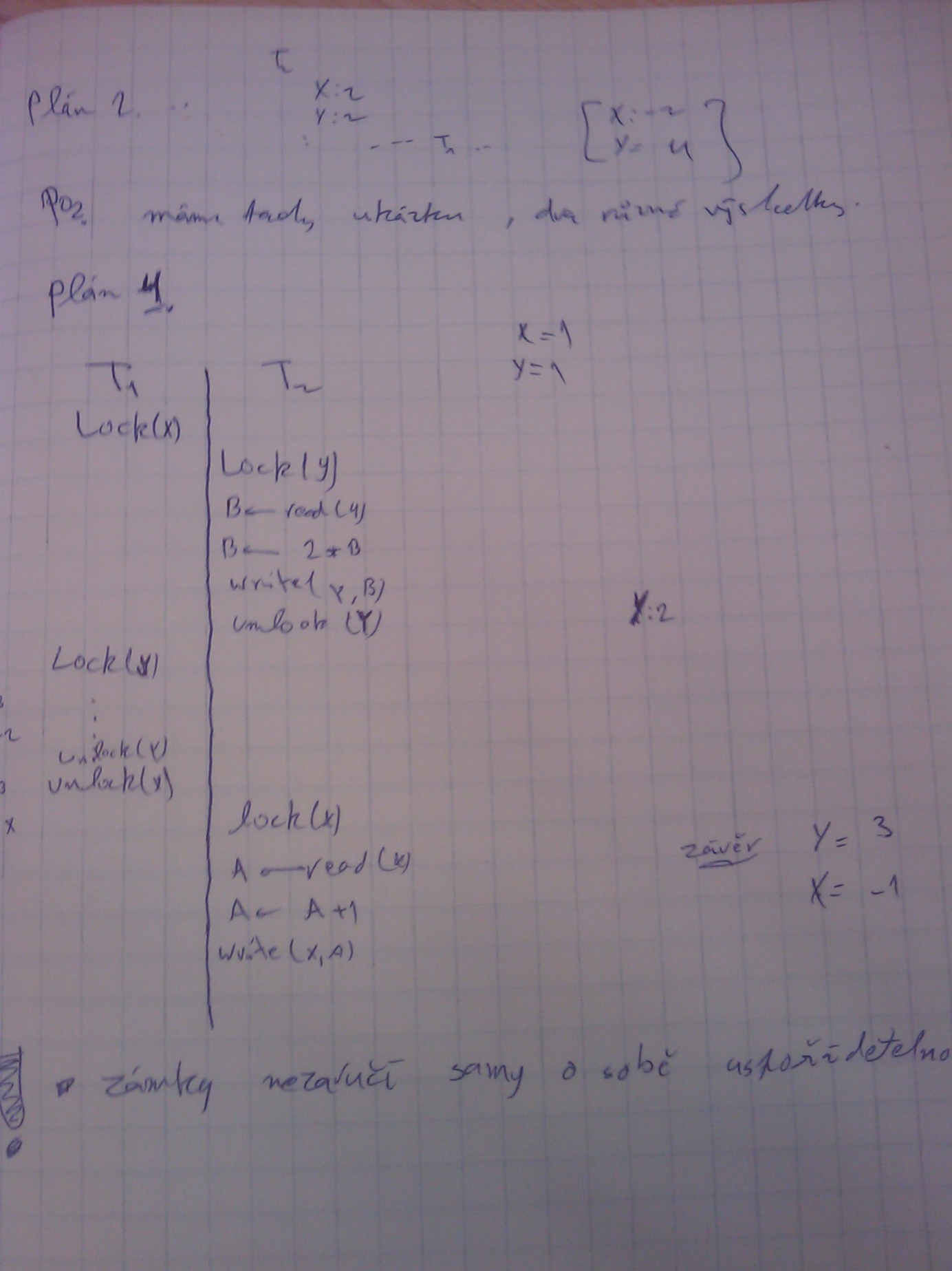 Transakce T2 je napsaná špatně, „UNLOCK“, „LOCK“While(něco){LOCK(x)...UNLOCK(x)}toto vykazuje náhodné chyby – pak nám tam v tom cyklu někdo šáhne a bude to náhodně padatsprávně:LOCK(X)While(něco){...}UNLOCK(x)toto sice má dlouho aktivní zámek, ale nedá se nic dělatlze prokázat, že dodržení dvoufázového protokolu zaručí uspořádatelnostmůže ale dojít k další nepříjemnosti, kterou je „Uváznutí“ – kdybychom přehodili Unlock(y) s lock(x) v T2, tak T4 uvízne -> Deadlockdíky žurnálu můžeme transakce seknout v případě dreadlocku a pustit je znovu – když se znovu seknou, opět je seknu a pustím znovu – to seknutí je náhodný jev – v SŘBD lze deadlock vyřešit tím, že jednu transakci zrušímedíky žurnálu to můžem udělatněkdy se zavádí pojem „výlučný zámek“ a „sdílený zámek“ – sdílený zámek dovolí ostatním transakcím čístJiné uzamykací protokolynemusíme vždy používat dvoufázový protokol, ale musíme znát interní uspořádání datto v praxi ale neznáme, takže dvoufázový protokol dodržovat musíme – ale v případě, kdy víme, že databáze je hierarchická – uspořádaná do stromu – to dodržovat nemusímeProtokol pro hierarchickou databázi 1. Výlučný zámek transakce T lze použít na jakýkoli objektDalší objekt může být uzamčen transakcí T pouze když byl v t uzamčen jeho předchůdceObjekty mohou být odemknuty kdykoliObjekt, který byl transakcí T zamknut a odemknut, nesmí být znovu v T zamknutVšechny plány podle tohoto protokolu jsou uspořádatelné a navíc nemůže vzniknout dreadlockV uspořádání není klasická hierarchie, ale je to B-stromInterní organizace dat je ve všech sřbd podle b-stromůB-strom má tu výhodu, že nemůže zdegenerovat – má stejnou výškuKdyž ale vkládám novou hodnotu a ten uzel je plnej a on se mi rozpadne na dva, pak musím zařídit to rozpadnutí na dva pomocí nějakého algoritmu . když se mi anopak zmenší počet prvků na polovinu, musím naopak dva uzly sloučit„bezpečný uzel“ – uzel, se kterým nemusím dělat takové harakiri že ho rozpojuju a spojujuPozn. V databázích to není čistý b-strom, ale b*-strom, kde jsou data až v listech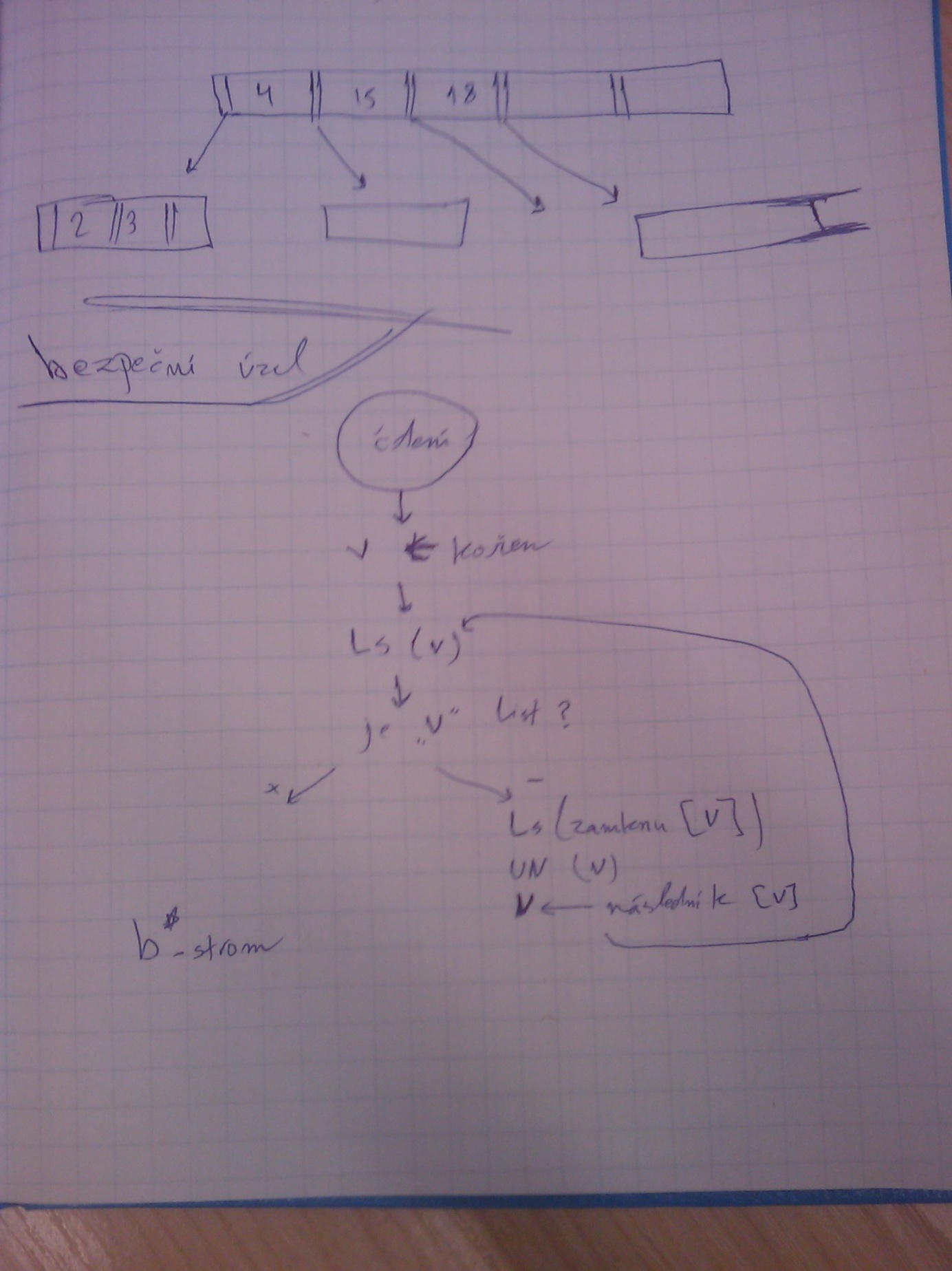 Srovnání uzamykacích protokolů – hodnotím počet zámků v danou dobu a na jak dlouhou dobu se zamyká.¨Stromový protokol uzamyká více zámků na výrazně kratší dobu. Co je rychlejší to nikdo neví. Poslední důležitá věc v tomto semestru:Časové značkyExistují protokoly, které nepoužívají zámky a přesto zajistí uspořádatelnost – používají tzv. časové značky (např. sřbd Interbase)Princip: u každého objektu zapisujeme dvě časové značky – čas posledního čtení a čas posledního zápisuZákladní plánovačTyhle obrázky umět ke zkoušce včetně dvoufázového protokolu!!!Thomasův plánovač – zajímavostV tomhle případě se plánovač tváří, že operace proběhla, ale ve skutečnosti se nezapíše nicPříště databáze nejsou!!!Souborově orientovaný přístupERA modelDatová strukturaRelační pohledSouborEntitní množinaTabulkaRelaceZáznam (dříve věta - špatně)EntitaŘádekn-ticePoložkaNázev atributu (slangově atribut)Název sloupce, „sloupec“DoménaA1A2A3A4xxxxxxuHodnota1Hodnota2vHodnota1Hodnota2A1A2A3A4a1AAlfab1CBetac2BBetaa3AGamab1CDeltaA1A2A3A4a1Aalfab1Abetac2Bgamaa1CDeltab3DAlfaP1D1AP1D1BP2D2AP2D2BP3D1AP3D1BP3D2AP3D2BVČ_výrobkuCena0205105342920012343000100150SČ_skladuč_výrobkumnožstvíS2123450S1010025S1123410S302055S2560320PředmětUčitelKroužekMístnostČasMatematikaNovákA4-01PC406Út 3MatematikaNovákA4-01UL411Po 9MatematikaNovákE3-15PC406Út 3MatematikaNovákE3-15UL411Po 9DějepisSukováS1-07AM701St 5DějepisSukováA4-01AM701St 5DějepisSukováS1-87AM701St 5DějepisSukováK3-05AM701St 5č_učitelePředmětStudentZařazeniPracovištěBudovaROZVRHU1DB1A97222AsistentKIVUKÚt | 9:00U1CppE99444AsistentKIVUKPá | 15:00U1CppA97222AsistentKIVUKPá | 15:00U1DB1E99444AsistentKIVUKÚt | 9:00U555GRAH96777DocentKEEPCČt | 9:00Pá | 15:00č_učitelePředmětStudentZařazeniPracovištěBudovaDenČasU1DB1A97222AsistentKIVUKÚt9:00U1CppE99444AsistentKIVUKPá15:00U1CppA97222AsistentKIVUKPá15:00U1DB1E99444AsistentKIVUKÚt9:00U555GRAH96777DocentKEEPCČt9:00U555GRAH96777DocentKEEPCPá15:00č_učitelePředmětStudentDenČasU1DB1A97222Út9:00U1CppE99444Pá15:00U1CppA97222Pá15:00U1DB1E99444Út9:00U555GRAH96777Čt9:00U555GRAH96777Pá15:00č_učiteleZařazeniPracovištěBudovaU1AsistentKIVUKU555DocentKEEPCč_učitelePředmětStudentDenČasU1DB1A97222Út9:00U1CppE99444Pá15:00U1CppA97222Pá15:00U1DB1E99444Út9:00U555GRAH96777Čt9:00U555GRAH96777Pá15:00č_učiteleZařazeniPracovištěU1AsistentKIVU555DocentKEEPracovištěBudovaKIVUKKEEPCč_učitelePředmětDenČasU1DB1Út9:00U1CppPá15:00U555GRAČt9:00U555GRAPá15:00č_učiteleStudentU1A97222U1E99444U555H96777č_učiteleZařazeniPracovištěU1AsistentKIVU555DocentKEEPracovištěBudovaKIVUKKEEPC